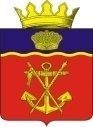 АДМИНИСТРАЦИЯКАЛАЧЕВСКОГО  МУНИЦИПАЛЬНОГО  РАЙОНАВОЛГОГРАДСКОЙ  ОБЛАСТИПОСТАНОВЛЕНИЕот « 02 » 12.2022 г.      № 1808О внесении изменений и дополнений в постановление администрации Калачевского муниципального района от 30.12.2020 № 1185 «Об утверждении муниципальной программы «Развитие образования Калачевского муниципального района на 2021-2024 годы»В соответствии постановлением Администрации Волгоградской области от 30.10.2017 г. № 574-п «Об утверждении государственной программы Волгоградской области «Развитие образования в Волгоградской области», Уставом Калачевского муниципального района Волгоградской области, администрация Калачевского муниципального района Волгоградской области  п о с т а н о в л я е т:1. В постановление администрации Калачевского муниципального района Волгоградской области от 30.12.2020 года № 1185 «Об утверждении муниципальной программы «Развитие образования Калачевского муниципального района на 2021-2024 годы» (далее - Постановление) внести следующие изменения: 1.1. В наименовании, по тексту постановления исключить слова «на 2021-2024 годы»1.2. Приложение к Постановлению изложить в новой редакции согласно приложению к настоящему постановлению.        2. Настоящее постановление подлежит официальному опубликованию.        3. Контроль исполнения настоящего постановления возложить на   заместителя Главы Калачевского муниципального района А.Н. Прохорова.Глава Калачевскогомуниципального района                                                                                       С.А. ТюринПриложение к постановлению администрации Калачевского муниципального районаот 02.12.2022г.   № 1808Паспорт муниципальной программы "Развитие образования Калачевского муниципального района"1. Общая характеристика сферы реализации муниципальной программыВ муниципальной системе образования функционирует 21 муниципальное казенное образовательное учреждение, в том числе: 5 дошкольных образовательных учреждений, 13 общеобразовательных учреждений, 3 учреждения дополнительного образования.Дошкольное образование получают 2011 детей дошкольного возраста в 5 дошкольных образовательных учреждениях и дошкольных группах в 10 общеобразовательных учреждениях. Благодаря реализации мероприятий программ регионального и муниципального уровней с участием областного и местных бюджетов с 2019 года было создано 150 дополнительных мест, что позволило с 2020 года стабильно обеспечивать больший охват дошкольным образованием детей в возрасте от 2 до 3 лет. На уровне дошкольного образования реализуется широкий спектр основных общеобразовательных программ, а также адаптированных образовательных программ в 87 группах общеразвивающей направленности. Для обеспечения доступности дошкольного образования с учетом демографических процессов и запланированного роста охвата детей раннего возраста к 2024 году необходимо ежегодно увеличивать число мест в дошкольных образовательных организациях для детей в возрасте от 1,5 до 3 лет.Однако на текущий момент в сфере дошкольного образования сохраняются следующие проблемы, требующие решения:дефицит мест в дошкольных образовательных организациях в условиях роста численности детского населения;недостаточный объем предложения услуг по сопровождению раннего развития детей (от 1,5 до 3 лет).Отсутствие эффективных мер по решению этих проблем может привести к ограничению доступа к качественным услугам дошкольного образования, неудовлетворенности населения качеством образовательных услуг.По программам начального общего, основного общего и среднего общего образования в 13 общеобразовательных учреждениях обучается 5835 человек. Обучающимся Калачевского муниципального района предоставлена возможность получения образования с учетом способностей, потребностей и состояния здоровья. С этой целью организована деятельность базовых школ, осуществляется сетевое взаимодействие школ, а также реализация совместных проектов с отделом МВД России по Калачевскому району, ООО СП «Донское». Образование обучающихся с ограниченными возможностями здоровья по адаптированным программам организовано для 93 обучающихся. В муниципальной системе образования для продвижения инклюзивного образования работают все школы, в них сформированы необходимые для этого кадровые, информационные и материально-технические ресурсы.В 2016 - 2020 годах принимались меры для повышения качества общего образования, введения федеральных государственных образовательных стандартов на всех уровнях общего образования, создания условий для получения образования, соответствующих современным требованиям.В Калачевском муниципальном районе проводятся мероприятия по поддержке талантливых детей, развитию кадрового потенциала, сохранению и укреплению здоровья школьников, развитию школьной инфраструктуры, расширению самостоятельности школ. Классное руководство является особым видом педагогической деятельности, направленного, в первую очередь, на решение задач воспитания и социализации обучающихся. Соответственно, цели, задачи и принципы деятельности, связанной с классным руководством, определяются базовыми целями и принципами воспитания, социализации и развития личности обучающихся, изложенными в Федеральном законе от 29 декабря 2012г. № 273-ФЗ «Об образовании в Российской Федерации» и Указе Президента Российской Федерации от 7 мая 2018 г. № 204 «О национальных целях и стратегических задачах развития Российской Федерации на период до 2024 года», Стратегии развития воспитания в Российской Федерации на период до 2025 года.Под воспитанием понимается деятельность, направленная на развитие личности, создание условий для самоопределения и социализации обучающегося на основе социально-культурных, духовно-нравственных ценностей и принятых в обществе правил и норм поведения в интересах человека, семьи, общества и государства.Воспитательный процесс в образовательных организациях осуществляется в целях формирования и развития личности в соответствии с семейными и общественными духовно-нравственными и социально-культурными ценностями.Несмотря на то, что воспитательные функции выполняют все педагогические работники общеобразовательной организации, ключевая роль отводится тем, деятельность которых одновременно связана с классным руководством и обеспечением постоянного педагогического сопровождения группы обучающихся, объединённых в одном учебном классе.  В рамках программы «Повышения финансовой грамотности населения Волгоградской области «Управление государственными финансами Волгоградской области, утвержденной постановлением Администрации Волгоградской области от 23.01.2017г № 10-п Калачевскому муниципальному району выделяется субсидия для решения отдельных вопросов местного значения в сфере дополнительного образования детей.В образовательных организациях созданы группы детей, не менее 15 детей в одной группе дополнительного образования, для проведения занятий - с 01 сентября 2020 г. занятий, способствующих повышению финансовой грамотности детей 5–7 лет, 10–15 лет, 
- с 01 июня по 01 сентября 2020 г. занятий, способствующих повышению финансовой грамотности детей 10–15 лет, 
- с 01 сентября 2020 г. занятий, способствующих повышению финансовой грамотности учащихся 4–11 классов, по программе Минфина в группах дополнительного образования детей.         В рамках реализации государственной программы Волгоградской области «Комплексное развитие сельских территорий» начато строительство Плавательного бассейна в г. Калача-на-Дону на базе МКУ ДО ДЭБЦ «Эко-Дон».         Питание в общеобразовательных учреждениях Калачевского муниципального района осуществляется в соответствии с Порядком организации горячего питания обучающихся (1-11 классов), предусматривающего наличие горячего блюда, не считая горячего напитка, не менее одного раза в день в муниципальных общеобразовательных организациях Калачевского муниципального района Волгоградской области, утвержденного постановлением администрации Калачевского муниципального района Волгоградской области от 20.06.2019 № 558 «Об организации горячего питания обучающихся (1-11 классов) в муниципальных общеобразовательных организациях Калачевского муниципального района Волгоградской области».В муниципальной системе общего образования остаются актуальными проблемы, требующие решения:необходимо совершенствование действующих моделей организации образовательного процесса (дистанционное образование, сетевое взаимодействие образовательных организаций и другие), способствующих удовлетворению потребности обучающихся в реализации индивидуальных образовательных запросов и получении качественного образования; требуется создание дополнительных условий для удовлетворения потребностей детей с ограниченными возможностями здоровья в изучении программ дистанционного и инклюзивного образования, психолого-медико-социального сопровождения;наблюдаются разрывы в качестве образовательных результатов между общеобразовательными организациями, работающими в разных социокультурных условиях.Сеть муниципальных учреждений дополнительного образования представлена 3 организациями дополнительного образования детей. Кружками и творческими объединениями в системе дополнительного образования охвачены 1716 детей. В организациях дополнительного образования действуют объединения различных направленностей: эколого-биологической, туристско-краеведческой, спортивной, культурологической, естественно-научной, военно-патриотической, художественного творчества, технического творчества. Наибольшей популярностью пользуются объединения художественного творчества и спортивные объединения. Кроме того, общеразвивающие программы дополнительного образования различной направленности реализуются в дошкольных и общеобразовательных учреждениях.Система дополнительного образования в течение ряда последних лет оставалась самой проблемной в сфере образования в связи с отсутствием масштабных программ и проектов федерального и регионального уровней, направленных на ее развитие. В этой связи накопился целый ряд проблем, требующих принятия незамедлительных мер:темпы обновления учебно-материальной базы и номенклатуры услуг организаций дополнительного образования не соответствуют изменяющимся потребностям населения;недостаточно обеспечена потребность детей с ограниченными возможностями здоровья, а также детей, проживающих в сельской местности, в получении доступных качественных услуг дополнительного образования;недостаточно развиты дистанционные формы образования, проектные, исследовательские, профессионально-ориентированные направления;требуется совершенствование механизмов включения системы дополнительного образования в решение задач воспитания;необходимо принятие мер по улучшению материально-технических условий для организации эффективной учебно-тренировочной и воспитательной работы с обучающимися в каникулярный период, в том числе организация работы спортивно-оздоровительных лагерей для воспитанников.В соответствии с общими приоритетными направлениями совершенствования системы дополнительного образования в Российской Федерации, закрепленными, в частности, Концепцией развития дополнительного образования детей в Российской Федерации, утвержденной распоряжением Правительства Российской Федерации от 04.09.2014 № 1726-р, Федерального проекта «Успех каждого ребенка» национального проекта «Образование» государственной программы Российской Федерации «Развитие образования», утвержденной постановлением Правительства Российской Федерации от 26.12.2017 № 1642, Национальной стратегией действий в интересах детей на 2012-2017 годы, утвержденной Указом Президента Российской Федерации от 01.06.2012 № 761, в целях обеспечения равной доступности качественного дополнительного образования для детей в Калачевском муниципальном районе Волгоградской области реализуется система персонифицированного финансирования дополнительного образования, подразумевающая предоставление детям именных сертификатов дополнительного образования. Реализуемый финансово-экономический механизм позволяет всем организациям, в том числе не являющимся муниципальными учреждениями, имеющим лицензию на ведение образовательной деятельности, получить равный доступ к бюджетному финансированию. С целью обеспечения использования именных сертификатов дополнительного образования Комитет по образованию администрации Калачевского муниципального района Волгоградской области руководствуется региональными правилами персонифицированного финансирования дополнительного образования детей и ежегодно принимает программу персонифицированного финансирования дополнительного образования детей в Калачевском муниципальном районе.Помимо реализуемого механизма персонифицированного финансирования в Калачевском муниципальном районе реализуется механизм персонифицированного учета детей, получающих дополнительное образование за счет средств бюджетов различных уровней, которые в совокупности создают систему персонифицированного дополнительного образования.В системе дошкольного, общего и дополнительного образования имеется ряд проблем, лежащих в общей плоскости и относящихся ко всем областям реализуемых образовательных услуг. Они связаны в первую очередь с развитием муниципальной системы поддержки талантливых детей, совершенствованием, инфраструктуры образовательных организаций, усилением кадрового потенциала системы образования:необходимо обеспечить комплексное взаимодействие между образовательными организациями с целью создания условий для полноценного и последовательного сопровождения, развития и поддержки талантливых детей;необходимо сформировать единую информационную базу, позволяющую одаренным детям своевременно получать информацию о конкурсах, олимпиадах, фестивалях различного уровня;необходимо обеспечить квалифицированными кадрами (в части психолого-педагогического сопровождения) и материально-техническими ресурсами работу с одаренными детьми;требуется обновить состав и компетенции педагогических и управленческих кадров; необходимо обеспечить реализацию различных моделей получения качественного дошкольного, общего и дополнительного образования детьми-инвалидами и лицами с ограниченными возможностями здоровья;необходимо провести работы по внедрению должности советника директора по воспитанию и взаимодействию с детскими общественными объединениями в общеобразовательных организациях ;требуется развивать инфраструктуру общего образования и дополнительного образования детей.Возможные риски реализации мероприятий муниципальной программы связаны со следующими основными факторами:изменение финансово-экономической ситуации в Калачевском муниципальном районе; уменьшение финансового обеспечения мероприятий муниципальной программы. В целях минимизации рисков в процессе реализации муниципальной программы предусматриваются следующее:осуществление эффективного управления;перераспределение объемов финансирования в зависимости от динамики и темпов достижения поставленных целей;реализация дополнительных мероприятий.2. Цели, задачи, сроки и этапы реализации муниципальной программыЦелью муниципальной программы «Развитие образования Калачевского муниципального района» является создание в системе дошкольного, общего и дополнительного образования равных возможностей для получения качественного образования и позитивной социализации детей.Для достижения названной цели предусматривается решение следующих задач:сохранение образовательной сети, развитие современной инфраструктуры образования и финансово-экономических механизмов, обеспечивающих равную доступность услуг качественного дошкольного, общего и дополнительного образования детей;модернизация содержания образования в системах дошкольного, общего и дополнительного образования детей, направленное на достижение современного качества учебных результатов и результатов социализации;обновление состава и компетенций педагогических кадров, создание механизмов мотивации педагогов к повышению качества работы и непрерывному профессиональному развитию;удовлетворение запросов населения в получении образования, соответствующего требованиям государственной образовательной политики, приоритетам социально-экономического развития Калачевского муниципального района;создание условий для эффективного отдыха и оздоровления детей Калачевского муниципального района;организация и осуществление воспитательного процесса с целью духовно-нравственного, интеллектуального, физического развития и позитивной социализации обучающихся на основе формирования у них опыта социально и личностно значимой деятельности, поддержки их социальных инициатив и учета индивидуальных потребностей.Муниципальная программа предусматривает реализацию мероприятий региональных проектов Волгоградской области по развитию и модернизации образовательных организаций, которые направлены на обеспечение достижения целей, показателей и результатов федеральных проектов, входящих в структуру национальных проектов, со сроком реализации до 2025 года. В результате реализации муниципальной программы будут достигнуты ожидаемые результаты, которые найдут отражение в значениях целевых показателей по состоянию на окончание 2025 года.3. Целевые показатели достижения цели и решения задач, основные ожидаемые конечные результаты муниципальной программы.Целевые показатели программы отражают степень достижения предусмотренных в ней целей и успешность решения поставленных задач. Выделяются следующие целевые показатели муниципальной программы:доступность дошкольного образования для детей в возрасте от 1,5 до 3 лет. Данный показатель характеризует доступность дошкольного образования для детей в возрасте от 1,5 до 3 лет, рассчитывается как процентное отношение численности детей в возрасте от 1,5 до 3 лет, получающих дошкольное образование в текущем году, к сумме численности детей в возрасте от 1,5 до 3 лет, получающих дошкольное образование в текущем году, и численности детей в возрасте от 1,5 до 3 лет, находящихся в очереди на получение в текущем году дошкольного образования;удельный вес численности обучающихся в муниципальных образовательных организациях, которым предоставлена возможность обучаться в соответствии с основными современными требованиями (с учетом федеральных государственных образовательных стандартов, далее - ФГОС), в общей численности обучающихся в муниципальных образовательных организациях. Данный показатель свидетельствует  о переходе на новое содержание образования, реализации образовательными организациями Калачевского муниципального района образовательных программ, соответствующих федеральному государственному образовательному стандарту, характеризует качество инфраструктуры обучения, рассчитывается как процентное отношение численности обучающихся образовательных организаций в соответствии с ФГОС, к общей численности обучающихся в образовательных организациях Калачевского муниципального района;доля обучающихся в возрасте от 5 до 18 лет, охваченных дополнительным образованием, в том числе за счет реализации программ дополнительного образования на базе общеобразовательных организаций, от общей численности детей данного возраста. Данный показатель характеризует доступность, востребованность и охват детей дополнительными образовательными программами, реализуемыми в муниципальных образовательных организациях, рассчитывается как процентное отношение численности детей в возрасте от 5 до 18 лет, получающих услуги дополнительного образования в муниципальных образовательных организациях к общей численности обучающихся Калачевского муниципального района;Доля детей в возрасте от 5 до 18 лет, получающих дополнительное образование с использованием сертификата дополнительного образования, в общей численности детей, получающих дополнительное образование за счет бюджетных средств;удельный вес численности обучающихся по основным образовательным программам начального общего, основного общего и среднего общего образования, участвующих в олимпиадах и конкурсах различного уровня, в общей численности обучающихся по основным образовательным программам начального общего, основного общего и среднего общего образования. Данный показатель характеризует качество образования в части внеучебных достижений обучающихся, результативности мероприятий по поддержке талантливых детей и молодежи, рассчитывается как отношение численности обучающихся по основным образовательным программам начального общего, основного общего и среднего общего образования, участвующих в олимпиадах и конкурсах различного уровня к  общей численности обучающихся по основным образовательным программам начального общего, основного общего и среднего общего образования; увеличение доли обучающихся, занимающихся физической культурой и спортом во внеурочное время (по каждому уровню общего образования, за исключением дошкольного образования), в общей численности обучающихся школьного возраста, проживающих в Калачевском муниципальном районе. Данный показатель характеризует наличие условий для занятий обучающихся физической культурой и спортом во внеурочное время, рассчитывается как разность долей обучающихся по основным образовательным программам начального общего, основного общего и среднего общего образования, занимающихся физической культурой и спортом во внеурочное время по итогам 2020 года;количество   общеобразовательных организаций, расположенных в сельской местности и малых городах, в которых созданы условия для занятий физической культурой и спортом, в целях достижения показателей и результатов регионального проекта «Успех каждого ребенка» национального проекта «Образование», в рамках государственной программы «Развитие образования в Волгоградской области». Данный показатель характеризует улучшение условий для занятий физической культурой и спортом в муниципальных общеобразовательных организациях, в которых проведены мероприятия по ремонту спортивного зала и модернизации спортивной площадки;охват детей организованным отдыхом и оздоровлением в каникулярное время в лагерях дневного пребывания на базе муниципальных образовательных организаций. Данный показатель характеризует возможность отдыха и оздоровления в каникулярное время для обучающихся и рассчитывается как процентное отношение количества детей в возрасте от 7 до 16 лет, получивших услугу по отдыху и оздоровлению, к общей численности детей в возрасте от 7 до 16 лет, проживающих в Калачевском муниципальном районе;доля муниципальных образовательных организаций, в которых улучшены условия осуществления образовательной деятельности путем проведения замены оконных блоков, в общем количестве муниципальных казенных образовательных организаций, на календарный год. Данный показатель характеризует улучшение условий осуществления образовательной деятельности в муниципальных образовательных организациях, рассчитывается как процентное отношение муниципальных образовательных организаций, в которых проведены мероприятия по приобретению и замене оконных блоков, к общему количеству муниципальных образовательных организаций;доля муниципальных образовательных организаций, в которых улучшены условия осуществления образовательной деятельности путем проведения замены осветительных приборов, в общем количестве муниципальных образовательных организаций на календарный год. Данный показатель рассчитывается как процентное отношение муниципальных образовательных организаций, в которых проведены мероприятия по замене осветительных приборов, к общему количеству муниципальных образовательных организаций;доля муниципальных общеобразовательных организаций, в которых улучшены условия осуществления деятельности путем проведения благоустройства площадок для проведения праздничных линеек и других мероприятий, в общем количестве муниципальных общеобразовательных организаций на календарный год. Данный показатель рассчитывается как процентное отношение муниципальных образовательных организаций, в которых проведены мероприятия по благоустройству площадок для проведения праздничных линеек и других мероприятий, к общему количеству муниципальных образовательных организаций;доля муниципальных казенных образовательных организаций, в которых улучшены условия осуществления образовательной деятельности путем проведения замены кровли, в общем количестве муниципальных образовательных организаций на календарный год. Данный показатель рассчитывается как процентное отношение муниципальных образовательных организаций, в которых проведены мероприятия по замене кровли, к общему количеству муниципальных образовательных организаций.Достижение цели национального проекта «Образование», направленной на воспитание детей на основе духовно-нравственных ценностей народов Российской Федерации, исторических и национально-культурных традиций-обеспечение выплат ежемесячного денежного вознаграждения за классное руководство педагогическим работникам муниципальных образовательных организаций, реализующих образовательные программы начального общего, основного общего и среднего общего образования, в том числе адаптированные основные общеобразовательные программы в размере 5000 рублей -100%.Одной из целей реализации государственной программы Волгоградской области "Управление государственными финансами Волгоградской области" является формирование у граждан рационального финансового поведения при принятии решений по отношению к личным финансам и повышение эффективности защиты их прав как потребителей финансовых услуг. Данный целевой показатель характеризует масштаб охвата населения образовательными мероприятиями по повышению финансовой грамотности. Количество детей, проходивших в 2021 году обучение, способствующее повышению финансовой грамотности, в муниципальных образовательных организациях -  1890 человек.        В рамках реализации государственной программы Волгоградской области «Комплексное развитие сельских территорий» начато строительство Плавательного бассейна в г. Калач-на-Дону на базе МКУ ДО ДЭБЦ «Эко-Дон.В целях обеспечения качественного и здорового питания обучающихся, просветительской работы по данному направлению организовать горячее питание обучающихся 1-4 классов и обучающихся 5-11 классов льготных категорий, определенных Социальным кодексом Волгоградской области.Перечень целевых показателей представлен в приложении 1 к муниципальной программе «Развитие образования Калачевского муниципального района»При достижении соответствующих целевых показателей ожидаемыми результатами реализации муниципальной программы станут:предоставление жителям Калачевского муниципального района возможности получения доступного и качественного дошкольного и общего образования;создание условий для выявления и поддержки разнообразных способностей обучающихся, получения ими качественного дополнительного образования;повышение социального статуса профессии педагога, предоставление педагогическим работникам возможности для профессионального роста.4. Обобщенная характеристика основных мероприятий муниципальной программыВ рамках реализации муниципальной программы реализуются мероприятия региональных проектов «Современная школа», «Успех каждого ребенка», «Социальная активность», «Учитель будущего», «Цифровая образовательная среда», «Поддержка семей, имеющих детей», «Патриотическое воспитание граждан Российской Федерации»Перечень основных мероприятий представлен в приложении 2 к муниципальной программе «Развитие образования Калачевского муниципального района» 5. Обоснование объема финансовых ресурсов, необходимых для реализации муниципальной программыОбщий объем финансирования муниципальной программы на 2021-2025 годы будет осуществляться за счет всех источников финансирования и составит – 1 012 542,96 тыс. руб., в том числе за счет средств: областного бюджета – 772 564,19 тыс. руб., местного бюджета – 239 978,77 тыс. руб.        Объем финансовых ресурсов, необходимых для реализации программы, определен на основании количественных и стоимостных оценок предусмотренных мероприятий. Финансирование мероприятий программы в запланированном объеме и из всех источников позволит обеспечить достижение ожидаемых результатов реализации мероприятий, а так же конечных результатов реализации программы.Ресурсное обеспечение реализации программы представлено в приложении3 к муниципальной программе «Развитие образование Калачевского муниципального района».6. Механизмы реализации программыРеализация программы осуществляется ответственным исполнителем - комитетом по образованию администрации Калачевского муниципального района.Реализация программы осуществляется путем:заключения муниципальных  контрактов на закупку товаров, работ и (или) оказание услуг, необходимых для реализации муниципальной  программы, на основе контрактной системы в сфере закупок товаров, работ, услуг для обеспечения муниципальных нужд в соответствии с законодательством Российской Федерации, в т.ч. за счет полученных субсидий, субвенций и межбюдженых трансфертов из областного бюджета Волгоградской области.Порядок взаимодействия, контроль за ходом реализации программы, оценка эффективности реализации программы осуществляются в соответствии с Порядком разработки, реализации и оценки эффективности реализации муниципальных программ Калачевского муниципального района, утвержденным постановлением администрации Калачевского муниципального района от 24.03.2014 № 414.7. Перечень имущества, создаваемого (приобретаемого) в ходе реализации муниципальной программы. Сведения о правах на имущество, создаваемое (приобретаемое) в ходе реализации муниципальной программы.В ходе реализации муниципальной программы приобретение имущества не планируется. В случае внесения изменений в раздел 7 программы, имущество, создаваемое (приобретаемое) в рамках программы муниципальными образовательными организациями Калачевского муниципального района, является собственностью Калачевского муниципального района и закрепляется за организациями на праве оперативного управления.Приложение 1к муниципальной программе«Развитие образованияКалачевского муниципальногорайона»ПЕРЕЧЕНЬцелевых показателей муниципальной программыПаспорт подпрограммы "Обеспечение функционирования муниципальной системы образования "1. Общая характеристика сферы реализации подпрограммыВ муниципальной системе образования функционирует 21 муниципальное казенное образовательное учреждение, в том числе: 5 дошкольных образовательных учреждений, 13 общеобразовательных учреждений, 3 учреждения дополнительного образования.Дошкольное образование получают 2011 детей дошкольного возраста в 5 дошкольных образовательных учреждениях и дошкольных группах в 10 общеобразовательных учреждениях. Благодаря реализации мероприятий программ регионального и муниципального уровней с участием областного и местных бюджетов с 2019 года было создано 150 дополнительных мест, что позволило с 2020 года стабильно обеспечивать больший охват дошкольным образованием детей в возрасте от 2 до 3 лет. На уровне дошкольного образования реализуется широкий спектр основных общеобразовательных программ, а также адаптированных образовательных программ в 87 группах общеразвивающей направленности. Для обеспечения доступности дошкольного образования с учетом демографических процессов и запланированного роста охвата детей раннего возраста к 2024 году необходимо ежегодно увеличивать число мест в дошкольных образовательных организациях для детей в возрасте от 1,5 до 3 лет.Однако на текущий момент в сфере дошкольного образования сохраняются следующие проблемы, требующие решения:дефицит мест в дошкольных образовательных организациях в условиях роста численности детского населения;недостаточный объем предложения услуг по сопровождению раннего развития детей (от 1,5 до 3 лет).Отсутствие эффективных мер по решению этих проблем может привести к ограничению доступа к качественным услугам дошкольного образования, неудовлетворенности населения качеством образовательных услуг.По программам начального общего, основного общего и среднего общего образования в 13 общеобразовательных учреждениях обучается 5835 человек. Обучающимся Калачевского муниципального района предоставлена возможность получения образования с учетом способностей, потребностей и состояния здоровья. С этой целью организована деятельность базовых школ, осуществляется сетевое взаимодействие школ, а также реализация совместных проектов с отделом МВД России по Калачевскому району, ООО СП «Донское». Образование обучающихся с ограниченными возможностями здоровья по адаптированным программам организовано для 93 обучающихся. В муниципальной системе образования для продвижения инклюзивного образования работают все школы, в них сформированы необходимые для этого кадровые, информационные и материально-технические ресурсы.В 2016 - 2020 годах принимались меры для повышения качества общего образования, введения федеральных государственных образовательных стандартов на всех уровнях общего образования, создания условий для получения образования, соответствующих современным требованиям.В Калачевском муниципальном районе проводятся мероприятия по поддержке талантливых детей, развитию кадрового потенциала, сохранению и укреплению здоровья школьников, развитию школьной инфраструктуры, расширению самостоятельности школ. Классное руководство является особым видом педагогической деятельности, направленного, в первую очередь, на решение задач воспитания и социализации обучающихся. Соответственно, цели, задачи и принципы деятельности, связанной с классным руководством, определяются базовыми целями и принципами воспитания, социализации и развития личности обучающихся, изложенными в Федеральном законе от 29 декабря 2012г. № 273-ФЗ «Об образовании в Российской Федерации» и Указе Президента Российской Федерации от 7 мая 2018 г. № 204 «О национальных целях и стратегических задачах развития Российской Федерации на период до 2024 года», Стратегии развития воспитания в Российской Федерации на период до 2025 года.Под воспитанием понимается деятельность, направленная на развитие личности, создание условий для самоопределения и социализации обучающегося на основе социально-культурных, духовно-нравственных ценностей и принятых в обществе правил и норм поведения в интересах человека, семьи, общества и государства.Воспитательный процесс в образовательных организациях осуществляется в целях формирования и развития личности в соответствии с семейными и общественными духовно-нравственными и социально-культурными ценностями.Несмотря на то, что воспитательные функции выполняют все педагогические работники общеобразовательной организации, ключевая роль отводится тем, деятельность которых одновременно связана с классным руководством и обеспечением постоянного педагогического сопровождения группы обучающихся, объединённых в одном учебном классе.  В рамках программы «Повышения финансовой грамотности населения Волгоградской области «Управление государственными финансами Волгоградской области, утвержденной постановлением Администрации Волгоградской области от 23.01.2017г № 10-п Калачевскому муниципальному району выделяется субсидия для решения отдельных вопросов местного значения в сфере дополнительного образования детей.В образовательных организациях созданы группы детей, не менее 15 детей в одной группе дополнительного образования, для проведения занятий - с 01 сентября 2020 г. занятий, способствующих повышению финансовой грамотности детей 5–7 лет, 10–15 лет, 
- с 01 июня по 01 сентября 2020 г. занятий, способствующих повышению финансовой грамотности детей 10–15 лет, 
- с 01 сентября 2020 г. занятий, способствующих повышению финансовой грамотности учащихся 4–11 классов, по программе Минфина в группах дополнительного образования детей.         В рамках реализации государственной программы Волгоградской области «Комплексное развитие сельских территорий» начато строительство Плавательного бассейна в г. Калача-на-Дону на базе МКУ ДО ДЭБЦ «Эко-Дон».Питание в общеобразовательных учреждениях Калачевского муниципального района осуществляется в соответствии с Порядком организации горячего питания обучающихся (1-11 классов), предусматривающего наличие горячего блюда, не считая горячего напитка, не менее одного раза в день в муниципальных общеобразовательных организациях Калачевского муниципального района Волгоградской области, утвержденного постановлением администрации Калачевского муниципального района Волгоградской области от 20.06.2019 № 558 «Об организации горячего питания обучающихся (1-11 классов) в муниципальных общеобразовательных организациях Калачевского муниципального района Волгоградской области».          В муниципальной системе общего образования остаются актуальными проблемы, требующие решения:необходимо совершенствование действующих моделей организации образовательного процесса (дистанционное образование, сетевое взаимодействие образовательных организаций и другие), способствующих удовлетворению потребности обучающихся в реализации индивидуальных образовательных запросов и получении качественного образования; требуется создание дополнительных условий для удовлетворения потребностей детей с ограниченными возможностями здоровья в изучении программ дистанционного и инклюзивного образования, психолого-медико-социального сопровождения;наблюдаются разрывы в качестве образовательных результатов между общеобразовательными организациями, работающими в разных социокультурных условиях.Сеть муниципальных учреждений дополнительного образования представлена 3 организациями дополнительного образования детей. Кружками и творческими объединениями в системе дополнительного образования охвачены 1716 детей. В организациях дополнительного образования действуют объединения различных направленностей: эколого-биологической, туристско- краеведческой, спортивной, культурологической, естественнонаучной, военно-патриотической, художественного творчества, технического творчества. Наибольшей популярностью пользуются объединения художественного творчества и спортивные объединения. Кроме того, общеразвивающие программы дополнительного образования различной направленности реализуются в дошкольных и общеобразовательных учреждениях.Система дополнительного образования в течение ряда последних лет оставалась самой проблемной в сфере образования в связи с отсутствием масштабных программ и проектов федерального и регионального уровней, направленных на ее развитие. В этой связи накопился целый ряд проблем, требующих принятия незамедлительных мер:темпы обновления учебно-материальной базы и номенклатуры услуг организаций дополнительного образования не соответствуют изменяющимся потребностям населения;недостаточно обеспечена потребность детей с ограниченными возможностями здоровья, а также детей, проживающих в сельской местности, в получении доступных качественных услуг дополнительного образования;недостаточно развиты дистанционные формы образования, проектные, исследовательские, профессионально-ориентированные направления;требуется совершенствование механизмов включения системы дополнительного образования в решение задач воспитания;необходимо принятие мер по улучшению материально-технических условий для организации эффективной учебно-тренировочной и воспитательной работы с обучающимися в каникулярный период, в том числе организация работы спортивно-оздоровительных лагерей для воспитанников.В соответствии с общими приоритетными направлениями совершенствования системы дополнительного образования в Российской Федерации, закрепленными, в частности, Концепцией развития дополнительного образования детей в Российской Федерации, утвержденной распоряжением Правительства Российской Федерации от 04.09.2014 № 1726-р, Федерального проекта «Успех каждого ребенка» национального проекта «Образование» государственной программы Российской Федерации «Развитие образования», утвержденной постановлением Правительства Российской Федерации от 26.12.2017 № 1642, Национальной стратегией действий в интересах детей на 2012-2017 годы, утвержденной Указом Президента Российской Федерации от 01.06.2012 № 761, в целях обеспечения равной доступности качественного дополнительного образования для детей в Калачевском муниципальном районе Волгоградской области реализуется система персонифицированного финансирования дополнительного образования, подразумевающая предоставление детям именных сертификатов дополнительного образования. Реализуемый финансово-экономический механизм позволяет всем организациям, в том числе не являющимся муниципальными учреждениями, имеющим лицензию на ведение образовательной деятельности, получить равный доступ к бюджетному финансированию. С целью обеспечения использования именных сертификатов дополнительного образования Комитет по образованию администрации Калачевского муниципального района Волгоградской области руководствуется региональными правилами персонифицированного финансирования дополнительного образования детей и ежегодно принимает программу персонифицированного финансирования дополнительного образования детей в Калачевском муниципальном районе.Помимо реализуемого механизма персонифицированного финансирования в Калачевском муниципальном районе реализуется механизм персонифицированного учета детей, получающих дополнительное образование за счет средств бюджетов различных уровней, которые в совокупности создают систему персонифицированного дополнительного образования. В системе дошкольного, общего и дополнительного образования имеется ряд проблем, лежащих в общей плоскости и относящихся ко всем областям реализуемых образовательных услуг. Они связаны в первую очередь с развитием муниципальной системы поддержки талантливых детей, совершенствованием, инфраструктуры образовательных организаций, усилением кадрового потенциала системы образования:необходимо обеспечить комплексное взаимодействие между образовательными организациями с целью создания условий для полноценного и последовательного сопровождения, развития и поддержки талантливых детей;необходимо сформировать единую информационную базу, позволяющую одаренным детям своевременно получать информацию о конкурсах, олимпиадах, фестивалях различного уровня;необходимо обеспечить квалифицированными кадрами (в части психолого-педагогического сопровождения) и материально-техническими ресурсами работу с одаренными детьми;требуется обновить состав и компетенции педагогических и управленческих кадров; необходимо обеспечить реализацию различных моделей получения качественного дошкольного, общего и дополнительного образования детьми-инвалидами и лицами с ограниченными возможностями здоровья;необходимо провести работы по внедрению должности советника директора по воспитанию и взаимодействию с детскими общественными объединениями в общеобразовательных организациях;требуется развивать инфраструктуру общего образования и дополнительного образования детей.Возможные риски реализации мероприятий муниципальной программы связаны со следующими основными факторами:изменение финансово-экономической ситуации в Калачевском муниципальном районе; уменьшение финансового обеспечения мероприятий муниципальной программы. В целях минимизации рисков в процессе реализации муниципальной программы предусматриваются следующее:осуществление эффективного управления;перераспределение объемов финансирования в зависимости от динамики и темпов достижения поставленных целей;реализация дополнительных мероприятий.2. Цели, задачи, сроки и этапы реализации подпрограммыЦелью подпрограммы «Обеспечение функционирования муниципальной системы образования» является создание в системе дошкольного, общего и дополнительного образования равных возможностей для получения качественного образования и позитивной социализации детей.Для достижения названной цели предусматривается решение следующих задач:сохранение образовательной сети, развитие современной инфраструктуры образования и финансово-экономических механизмов, обеспечивающих равную доступность услуг качественного дошкольного, общего и дополнительного образования детей;модернизация содержания образования в системах дошкольного, общего и дополнительного образования детей, направленное на достижение современного качества учебных результатов и результатов социализации;обновление состава и компетенций педагогических кадров, создание механизмов мотивации педагогов к повышению качества работы и непрерывному профессиональному развитию;удовлетворение запросов населения в получении образования, соответствующего требованиям государственной образовательной политики, приоритетам социально-экономического развития Калачевского муниципального района;организация и осуществление воспитательного процесса с целью духовно-нравственного, интеллектуального, физического развития и позитивной социализации обучающихся на основе формирования у них опыта социально и личностно значимой деятельности, поддержки их социальных инициатив и учета индивидуальных потребностей;создание условий для эффективного отдыха и оздоровления детей Калачевского муниципального района.Подпрограмма реализуется в 2021-2025 годах, контрольный срок реализации – 2025 год. Подпрограмма предусматривает реализацию мероприятий региональных проектов Волгоградской области по развитию и модернизации образовательных организаций, которые направлены на обеспечение достижения целей, показателей и результатов федеральных проектов, входящих в структуру национальных проектов, со сроком реализации до 2025 года. В результате реализации подпрограммы будут достигнуты ожидаемые результаты, которые найдут отражение в значениях целевых показателей по состоянию на окончание 2025 года.3. Целевые показатели достижения цели и решения задач, основные ожидаемые конечные результаты подпрограммы.Целевые показатели подпрограммы отражают степень достижения предусмотренных в ней целей и успешность решения поставленных задач. Выделяются следующие целевые показатели муниципальной подпрограммы:доступность дошкольного образования для детей в возрасте от 1,5 до 3 лет. Данный показатель характеризует доступность дошкольного образования для детей в возрасте от 1,5 до 3 лет, рассчитывается как процентное отношение численности детей в возрасте от 1,5 до 3 лет, получающих дошкольное образование в текущем году, к сумме численности детей в возрасте от 1,5 до 3 лет, получающих дошкольное образование в текущем году, и численности детей в возрасте от 1,5 до 3 лет, находящихся в очереди на получение в текущем году дошкольного образования;удельный вес численности обучающихся в муниципальных образовательных организациях, которым предоставлена возможность обучаться в соответствии с основными современными требованиями (с учетом федеральных государственных образовательных стандартов, далее - ФГОС), в общей численности обучающихся в муниципальных образовательных организациях. Данный показатель свидетельствует  о переходе на новое содержание образования, реализации образовательными организациями Калачевского муниципального района образовательных программ, соответствующих федеральному государственному образовательному стандарту, характеризует качество инфраструктуры обучения, рассчитывается как процентное отношение численности обучающихся образовательных организаций в соответствии с ФГОС, к общей численности обучающихся в образовательных организациях Калачевского муниципального района;доля обучающихся в возрасте от 5 до 18 лет, охваченных дополнительным образованием, в том числе за счет реализации программ дополнительного образования на базе общеобразовательных организаций, от общей численности детей данного возраста. Данный показатель характеризует доступность, востребованность и охват детей дополнительными образовательными программами, реализуемыми в муниципальных образовательных организациях, рассчитывается как процентное отношение численности детей в возрасте от 5 до 18 лет, получающих услуги дополнительного образования в муниципальных образовательных организациях к общей численности обучающихся Калачевского муниципального района;Доля детей в возрасте от 5 до 18 лет, получающих дополнительное образование с использованием сертификата дополнительного образования, в общей численности детей, получающих дополнительное образование за счет бюджетных средств;удельный вес численности обучающихся по основным образовательным программам начального общего, основного общего и среднего общего образования, участвующих в олимпиадах и конкурсах различного уровня, в общей численности обучающихся по основным образовательным программам начального общего, основного общего и среднего общего образования. Данный показатель характеризует качество образования в части внеучебных достижений обучающихся, результативности мероприятий по поддержке талантливых детей и молодежи, рассчитывается как отношение численности обучающихся по основным образовательным программам начального общего, основного общего и среднего общего образования, участвующих в олимпиадах и конкурсах различного уровня к  общей численности обучающихся по основным образовательным программам начального общего, основного общего и среднего общего образования; увеличение доли обучающихся, занимающихся физической культурой и спортом во внеурочное время (по каждому уровню общего образования, за исключением дошкольного образования), в общей численности обучающихся школьного возраста, проживающих в Калачевском муниципальном районе.      Данный показатель характеризует наличие условий для занятий обучающихся физической культурой и спортом во внеурочное время, рассчитывается как разность долей обучающихся по основным образовательным программам начального общего, основного общего и среднего общего образования, занимающихся физической культурой и спортом во внеурочное время по итогам 2020 года;количество   общеобразовательных организаций, расположенных в сельской местности и малых городах, в которых созданы условия для занятий физической культурой и спортом, в целях достижения показателей и результатов регионального проекта «Успех каждого ребенка» национального проекта «Образование», в рамках государственной программы «Развитие образования в Волгоградской области». Данный показатель характеризует улучшение условий для занятий физической культурой и спортом в муниципальных общеобразовательных организациях, в которых проведены мероприятия по ремонту спортивного зала и модернизации спортивной площадки;охват детей организованным отдыхом и оздоровлением в каникулярное время в лагерях дневного пребывания на базе муниципальных образовательных организаций. Данный показатель характеризует возможность отдыха и оздоровления в каникулярное время для обучающихся и рассчитывается как процентное отношение количества детей в возрасте от 7 до 16 лет, получивших услугу по отдыху и оздоровлению, к общей численности детей в возрасте от 7 до 16 лет, проживающих в Калачевском муниципальном районе;  доля муниципальных образовательных организаций, в которых улучшены условия осуществления образовательной деятельности путем проведения замены оконных блоков, в общем количестве муниципальных казенных образовательных организаций, на календарный год. Данный показатель характеризует улучшение условий осуществления образовательной деятельности в муниципальных образовательных организациях, рассчитывается как процентное отношение муниципальных образовательных организаций, в которых проведены мероприятия по приобретению и замене оконных блоков, к общему количеству муниципальных образовательных организаций;доля муниципальных образовательных организаций, в которых улучшены условия осуществления образовательной деятельности путем проведения замены осветительных приборов, в общем количестве муниципальных образовательных организаций на календарный год. Данный показатель рассчитывается как процентное отношение муниципальных образовательных организаций, в которых проведены мероприятия по замене осветительных приборов, к общему количеству муниципальных образовательных организаций;доля муниципальных общеобразовательных организаций, в которых улучшены условия осуществления деятельности путем проведения благоустройства площадок для проведения праздничных линеек и других мероприятий, в общем количестве муниципальных общеобразовательных организаций на календарный год. Данный показатель рассчитывается как процентное отношение муниципальных образовательных организаций, в которых проведены мероприятия по благоустройству площадок для проведения праздничных линеек и других мероприятий, к общему количеству муниципальных образовательных организаций;доля муниципальных казенных образовательных организаций, в которых улучшены условия осуществления образовательной деятельности путем проведения замены кровли, в общем количестве муниципальных образовательных организаций на календарный год. Данный показатель рассчитывается как процентное отношение муниципальных образовательных организаций, в которых проведены мероприятия по замене кровли, к общему количеству муниципальных образовательных организаций.Достижение цели национального проекта «Образование», направленной на воспитание детей на основе духовно-нравственных ценностей народов Российской Федерации, исторических и национально-культурных традиций-обеспечение выплат ежемесячного денежного вознаграждения за классное руководство педагогическим работникам муниципальных образовательных организаций, реализующих образовательные программы начального общего, основного общего и среднего общего образования, в том числе адаптированные основные общеобразовательные программы в размере 5000тыс. руб. -100%.Одной из целей реализации государственной программы Волгоградской области "Управление государственными финансами Волгоградской области" является формирование у граждан рационального финансового поведения при принятии решений по отношению к личным финансам и повышение эффективности защиты их прав как потребителей финансовых услуг. Данный целевой показатель характеризует масштаб охвата населения образовательными мероприятиями по повышению финансовой грамотности. Количество детей, проходивших в 2021 году обучение, способствующее повышению финансовой грамотности, в муниципальных образовательных организациях -  1890 человек.        В рамках реализации государственной программы Волгоградской области «Комплексное развитие сельских территорий» начато строительство Плавательного бассейна в г. Калача-на-Дону на базе МКУ ДО ДЭБЦ «Эко-Дон.В целях обеспечения качественного и здорового питания обучающихся, просветительской работы по данному направлению организовать горячее питание обучающихся 1-4 классов и обучающихся 5-11 классов льготных категорий, определенных Социальным кодексом Волгоградской области.Перечень целевых показателей представлен в приложении 1 к подпрограмме «Обеспечение функционирования муниципальной системы образования».При достижении соответствующих целевых показателей ожидаемыми результатами реализации подпрограммы станут:предоставление жителям Калачевского муниципального района возможности получения доступного и качественного дошкольного и общего образования;создание условий для выявления и поддержки разнообразных способностей обучающихся, получения ими качественного дополнительного образования;повышение социального статуса профессии педагога, предоставление педагогическим работникам возможности для профессионального роста.4. Обобщенная характеристика основных мероприятий подпрограммыВ рамках реализации муниципальной подпрограммы реализуются мероприятия региональных проектов «Современная школа», «Успех каждого ребенка», «Социальная активность», «Учитель будущего», «Цифровая образовательная среда», «Поддержка семей, имеющих детей», проекта «Патриотическое воспитание граждан Российской Федерации».Перечень основных мероприятий представлен в приложении 2 к подпрограмме «Обеспечение функционирования муниципальной системы образования».5. Обоснование объема финансовых ресурсов, необходимых для реализации подпрограммыОбщий объем финансирования муниципальной подпрограммы на 2021-2025 годы будет осуществляться за счет всех источников финансирования и составит – 1 012 542,96 тыс. руб., в том числе за счет средств: Областного бюджета – 772 564,19 тыс. руб., местного бюджета – 239 978,77 тыс. руб.       Объем финансовых ресурсов, необходимых для реализации подпрограммы, определен на основании количественных и стоимостных оценок предусмотренных мероприятий. Финансирование мероприятий подпрограммы в запланированном объеме и из всех источников позволит обеспечить достижение ожидаемых результатов реализации мероприятий, а так же конечных результатов реализации подпрограммы.Ресурсное обеспечение реализации подпрограммы представлено в приложении 3 к подпрограмме «Обеспечение функционирования муниципальной системы образования».6. Механизмы реализации подпрограммыРеализация подпрограммы осуществляется ответственным исполнителем - комитетом по образованию администрации Калачевского муниципального района.Реализация подпрограммы осуществляется путем:заключения муниципальных  контрактов на закупку товаров, работ и (или) оказание услуг, необходимых для реализации муниципальной подпрограммы, на основе контрактной системы в сфере закупок товаров, работ, услуг для обеспечения муниципальных нужд в соответствии с законодательством Российской Федерации, в т.ч. за счет полученных субсидий, субвенций и межбюдженых трансфертов из областного бюджета Волгоградской области.Порядок взаимодействия, контроль за ходом реализации подпрограммы, оценка эффективности реализации подпрограммы осуществляются в соответствии с Порядком разработки, реализации и оценки эффективности реализации  программ Калачевского муниципального района, утвержденным постановлением администрации Калачевского муниципального района от 24.03.2014 № 414.7. Перечень имущества, создаваемого (приобретаемого) в ходе реализации муниципальной подпрограммы. Сведения о правах на имущество, создаваемое (приобретаемое) в ходе реализации подпрограммы.В ходе реализации муниципальной подпрограммы приобретение имущества не планируется. В случае внесения изменений в раздел 7 подпрограммы, имущество, создаваемое (приобретаемое) в рамках подпрограммы муниципальными образовательными организациями Калачевского муниципального района, является собственностью Калачевского муниципального района и закрепляется за организациями на праве оперативного управления.Приложение 1                         к подпрограмме  "Обеспечение    функционирования муниципальной                   системы образования "ПЕРЕЧЕНЬцелевых показателей  подпрограммыОтветственный исполнитель муниципальной программыкомитет по образованию администрации Калачевского муниципального районаСоисполнители муниципальной программы-Подпрограммы муниципальной программыОбеспечение функционирования муниципальной системы образованияЦель муниципальной программысоздание в системе дошкольного, общего и дополнительного образования равных возможностей для получения качественного образования и позитивной социализации детейЗадачи муниципальной программысохранение образовательной сети, развитие современной инфраструктуры образования и финансово-экономических механизмов, обеспечивающих равную доступность услуг качественного дошкольного, общего и дополнительного образования детей;модернизация содержания образования в системах дошкольного, общего и дополнительного образования детей, направленное на достижение современного качества учебных результатов и результатов социализации;обновление состава и компетенций педагогических кадров, создание механизмов мотивации педагогов к повышению качества работы и непрерывному профессиональному развитию;удовлетворение запросов населения в получении образования, соответствующего требованиям государственной образовательной политики, приоритетам социально-экономического развития Калачевского муниципального района;создание условий для эффективного отдыха и оздоровления детей Калачевского муниципального района;Организация и осуществление воспитательного процесса с целью духовно-нравственного, интеллектуального, физического развития и позитивной социализации обучающихся на основе формирования у них опыта социально и личностно значимой деятельности, поддержки их социальных инициатив и учета индивидуальных потребностей.Целевые показатели муниципальной программыдоступность дошкольного образования для детей в возрасте от 1,5 до 3 лет - 100 %;удельный вес численности обучающихся в муниципальных общеобразовательных организациях, которым предоставлена возможность обучаться в соответствии с основными современными требованиями (с учетом федеральных государственных образовательных стандартов), в общей численности обучающихся в муниципальных общеобразовательных организациях – 100%;доля обучающихся в возрасте от 5 до 18 лет, охваченных дополнительным образованием, в том числе за счет реализации программ дополнительного образования на базе общеобразовательных организаций, от общей численности детей данного возраста – 80 %;удельный вес численности обучающихся по основным образовательным программам начального общего, основного общего и среднего общего образования, участвующих в олимпиадах и конкурсах различного уровня, в общей численности обучающихся по основным образовательным программам начального общего, основного общего и среднего общего образования – 50%;обеспечение выплат ежемесячного денежного вознаграждения за классное руководство педагогическим работникам муниципальных образовательных организаций, реализующих образовательные программы начального общего, основного общего и среднего общего образования, в том числе адаптированные основные общеобразовательные программы -100%.       количество детей, прошедших обучение, способствующее повышению финансовой грамотности, в муниципальных образовательных организациях -  1890 человек.       строительство Плавательного бассейна в г. Калача-на-Дону на базе МКУ ДО ДЭБЦ «Эко-Дон» - 1ед.       организация горячего питания обучающихся 1-4 классов и обучающихся 5-11 классов льготных категорий, определенных Социальным кодексом Волгоградской области – 100%увеличение доли обучающихся, занимающихся физической культурой и спортом во внеурочное время (по каждому уровню общего образования, за исключением дошкольного образования), в общей численности обучающихся школьного возраста, проживающих в Калачевском муниципальном районе, по уровням общего образования (начальное общее образование - 1 %, основное общее образование - 1 %, среднее общее образование - 1 %);     количество общеобразовательных организаций, расположенных в сельской местности и малых городах, в которых созданы условия для занятий физической культурой и спортом– 3 ед.охват детей организованным отдыхом и оздоровлением в каникулярное время в лагерях дневного пребывания на базе муниципальных образовательных организаций – 20%;доля муниципальных образовательных организаций, в которых улучшены условия осуществления образовательной деятельности путем проведения   замены оконных блоков, в общем количестве муниципальных образовательных организаций, на календарный год – 20%;доля муниципальных общеобразовательных организаций, в которых улучшены условия осуществления образовательной деятельности путем проведения замены осветительных приборов, в общем количестве муниципальных общеобразовательных организаций на календарный год – 5%;доля муниципальных общеобразовательных организаций, в которых улучшены условия осуществления деятельности путем проведения благоустройства площадок для проведения праздничных линеек и других мероприятий, в общем количестве муниципальных общеобразовательных организаций на календарный год - 5%;доля муниципальных общеобразовательных организаций, в которых улучшены условия осуществления образовательной деятельности путем проведения замены кровли, в общем количестве муниципальных общеобразовательных организаций на календарный год – 15%.Доля муниципальных общеобразовательных организаций, в которых введены должности советников директора по воспитанию и взаимодействию с детскими общественными объединениями-100%Сроки и этапы реализации муниципальнойпрограммыпрограмма рассчитана на 2021 - 2025 годыОбъемы и источники финансирования муниципальнойпрограммыфинансирование мероприятий муниципальной программы будет осуществляться за счет средств федерального, областного и муниципального бюджетов. Всего на 2021 - 2025 годы –1 012 542,96 тыс. руб. в том числе:в 2021году всего-638 081,00 тыс. руб.в том числе:областной бюджет – 458 408,20 тыс. руб.местный бюджет –179 672,80 тыс. руб.в 2022 году всего-94 537,34 тыс. руб.в том числе:областной бюджет – 80 627,90 тыс. руб.местный бюджет -   13 909,44 тыс. руб.в 2023 году всего- 90 900,49 тыс. руб. в том числе:областной бюджет -   75 599,01 тыс. руб.местный бюджет –15 301,48 тыс. руб.в 2024 году всего – 91 950,55 тыс. руб.в том числе:областной бюджет –76 447,56 тыс. руб.местный бюджет – 15 502,99 тыс. руб.в 2025 году всего – 97 073,58 тыс. руб.в том числе:областной бюджет –81 481,52 тыс. руб.местный бюджет – 15592,06 тыс. руб.Ожидаемые конечные результаты реализации муниципальнойпрограммыпредоставление жителям Калачевского муниципального района возможности получения доступного и качественного дошкольного и общего образования;создание условий для выявления и поддержки разнообразных способностей обучающихся, получения ими качественного дополнительного образования;повышение социального статуса профессии педагога, предоставление педагогическим работникам возможности для профессионального роста.№п/пНаименование целевого показателяЕдиница измеренияЗначения целевых показателейЗначения целевых показателейЗначения целевых показателейЗначения целевых показателейЗначения целевых показателейЗначения целевых показателей№п/пНаименование целевого показателяЕдиница измерениябазовый год (отчетный)текущий годпервый год реализации муниципальной программывторой год реализации муниципальной программытретий год реализации муниципальной программычетвертый год реализации муниципальной программы123456789Муниципальная программа «Развитие образования Калачевского муниципального района»Муниципальная программа «Развитие образования Калачевского муниципального района»Муниципальная программа «Развитие образования Калачевского муниципального района»Муниципальная программа «Развитие образования Калачевского муниципального района»Муниципальная программа «Развитие образования Калачевского муниципального района»Муниципальная программа «Развитие образования Калачевского муниципального района»Муниципальная программа «Развитие образования Калачевского муниципального района»Муниципальная программа «Развитие образования Калачевского муниципального района»Муниципальная программа «Развитие образования Калачевского муниципального района»1доступность дошкольного образования для детей в возрасте от 1,5  до 3 лет %43456575851002удельный вес численности обучающихся в муниципальных образовательных организациях, которым предоставлена возможность обучаться в соответствии с основными современными требованиями, в общей численности обучающихся%90939597991003доля обучающихся в возрасте от 5 до 18 лет, охваченных дополнительным образованием, в том числе за счет реализации программ дополнительного образования на базе общеобразовательных организаций, от общей численности детей данного возраста%3965707578804удельный вес численности обучающихся по основным образовательным программам начального общего, основного общего и среднего общего образования, участвующих в олимпиадах и конкурсах различного уровня, в общей численности обучающихся по основным образовательным программам начального общего, основного общего и среднего общего образования%5050505050505увеличение доли обучающихся, занимающихся физической культурой и спортом во внеурочное время (по каждому уровню общего образования, за исключением дошкольного образования), в общей численности обучающихся школьного возраста, проживающих в Калачевском муниципальном районе, по уровням общего образования:начальное общее образование основное общее образование среднее общее образование %%
%0000000,50,50,50,80,80,80,90,90,91116количество  общеобразовательных организаций, расположенных в сельской местности и малых городах, в которых созданы условия для занятий физической культурой и спортом, в целях достижения показателей и результатов регионального проекта «Успех каждого ребенка» национального проекта «Образование», в рамках государственной программы «Развитие образования в Волгоградской области»ед.00111      07охват детей в возрасте 5-18 лет программами дополнительного образования детей с использованием сертификата дополнительного образования  в общей численности детей, получающих услуги дополнительного образования за счет бюджетных средств%7276777879808доля детей в возрасте от 5 до 18  лет, использующих сертификаты дополнительного образования в статусе сертификатов персонифицированного финансирования% 55,581015259обеспечение выплат ежемесячного денежного вознаграждения за классное руководство педагогическим работникам муниципальных образовательных организаций, реализующих образовательные программы начального общего, основного общего и среднего общего образования, в том числе адаптированные основные общеобразовательные программы%010010010010010010количество детей, проходивших обучение, способствующее повышению финансовой грамотности, в муниципальных образовательных организацияхчел8911176189018901890189011строительство Плавательного бассейна в г. Калача-на-Дону на базе МКУ ДО ДЭБЦ «Эко-Дон»ед.111---12организация горячего питания обучающихся 1-4 классов и обучающихся 5-11 классов льготных категорий, определенных Социальным кодексом Волгоградской области %10010010010010010013доля детей в возрасте от 7 до 17 лет, охваченных организованным отдыхом и оздоровлением в каникулярное время в лагерях дневного пребывания на базе муниципальных образовательных организаций, в общей численности детей в возрасте от 7 до 17 лет%20202020202014доля муниципальных образовательных организаций, в которых улучшены условия осуществления образовательной деятельности  путем проведения   замены оконных блоков, в общем количестве муниципальных образовательных организаций, на календарный год%2228 3920202015доля муниципальных образовательных организаций, в которых улучшены условия осуществления образовательной деятельности путем проведения замены осветительных приборов, в общем количестве муниципальных образовательных организаций на календарный год%05555-16доля муниципальных общеобразовательных организаций, в которых улучшены условия осуществления деятельности путем проведения благоустройства площадок для проведения праздничных линеек и других мероприятий, в общем количестве муниципальных общеобразовательных организаций на календарный год%010555-17доля муниципальных образовательных организаций, в которых улучшены условия осуществления образовательной деятельности путем проведения замены кровли, в общем количестве муниципальных образовательных организаций на календарный год%02017105-18обеспечение  выплат советникам директора по воспитанию и взаимодействию с детскими общественными объединениям в общеобразовательных организациях %100100100100100100Ответственный исполнитель подпрограммыкомитет по образованию администрации Калачевского муниципального районаСоисполнители подпрограммы-Цель подпрограммысоздание в системе дошкольного, общего и дополнительного образования равных возможностей для получения качественного образования и позитивной социализации детейЗадачи подпрограммысохранение образовательной сети, развитие современной инфраструктуры образования и финансово-экономических механизмов, обеспечивающих равную доступность услуг качественного дошкольного, общего и дополнительного образования детей;модернизация содержания образования в системах дошкольного, общего и дополнительного образования детей, направленное на достижение современного качества учебных результатов и результатов социализации;обновление состава и компетенций педагогических кадров, создание механизмов мотивации педагогов к повышению качества работы и непрерывному профессиональному развитию;удовлетворение запросов населения в получении образования, соответствующего требованиям государственной образовательной политики, приоритетам социально-экономического развития Калачевского муниципального района;создание условий для эффективного отдыха и оздоровления детей Калачевского муниципального района;организация и осуществление воспитательного процесса с целью духовно-нравственного, интеллектуального, физического развития и позитивной социализации обучающихся на основе формирования у них опыта социально и личностно значимой деятельности, поддержки их социальных инициатив и учета индивидуальных потребностей.Целевые показатели подпрограммыдоступность дошкольного образования для детей в возрасте от 1,5 до 3 лет - 100 %;удельный вес численности обучающихся в муниципальных общеобразовательных организациях, которым предоставлена возможность обучаться в соответствии с основными современными требованиями (с учетом федеральных государственных образовательных стандартов), в общей численности обучающихся в муниципальных общеобразовательных организациях – 100%;доля обучающихся в возрасте от 5 до 18 лет, охваченных дополнительным образованием, в том числе за счет реализации программ дополнительного образования на базе общеобразовательных организаций, от общей численности детей данного возраста – 80 %;удельный вес численности обучающихся по основным образовательным программам начального общего, основного общего и среднего общего образования, участвующих в олимпиадах и конкурсах различного уровня, в общей численности обучающихся по основным образовательным программам начального общего, основного общего и среднего общего образования – 50%;обеспечение выплат ежемесячного денежного вознаграждения за классное руководство педагогическим работникам муниципальных образовательных организаций, реализующих образовательные программы начального общего, основного общего и среднего общего образования, в том числе адаптированные основные общеобразовательные программы -100%.       количество детей, прошедших обучение, способствующее повышению финансовой грамотности, в муниципальных образовательных организациях -  1890 человек.       строительство Плавательного бассейна в г. Калача-на-Дону на базе МКУ ДО ДЭБЦ «Эко-Дон» - 1ед.       организация горячего питания обучающихся 1-4 классов и обучающихся 5-11 классов льготных категорий, определенных Социальным кодексом Волгоградской области – 100%увеличение доли обучающихся, занимающихся физической культурой и спортом во внеурочное время (по каждому уровню общего образования, за исключением дошкольного образования), в общей численности обучающихся школьного возраста, проживающих в Калачевском муниципальном районе, по уровням общего образования (начальное общее образование - 1 %, основное общее образование - 1 %, среднее общее образование - 1 %);      количество общеобразовательных организаций, расположенных в сельской местности и малых городах, в которых созданы условия для занятий физической культурой и спортом – 3 ед.охват детей организованным отдыхом и оздоровлением в каникулярное время в лагерях дневного пребывания на базе муниципальных образовательных организаций – 20%;доля муниципальных образовательных организаций, в которых улучшены условия осуществления образовательной деятельности путем проведения   замены оконных блоков, в общем количестве муниципальных образовательных организаций, на календарный год – 20%;доля муниципальных общеобразовательных организаций, в которых улучшены условия осуществления образовательной деятельности путем проведения замены осветительных приборов, в общем количестве муниципальных общеобразовательных организаций на календарный год – 5%;доля муниципальных общеобразовательных организаций, в которых улучшены условия осуществления деятельности путем проведения благоустройства площадок для проведения праздничных линеек и других мероприятий, в общем количестве муниципальных общеобразовательных организаций на календарный год - 5%;доля муниципальных общеобразовательных организаций, в которых улучшены условия осуществления образовательной деятельности путем проведения замены кровли, в общем количестве муниципальных общеобразовательных организаций на календарный год – 15%;доля муниципальных общеобразовательных организаций, в которых введены должности советников директора по воспитанию и взаимодействию с детскими общественными объединениями-100%Сроки и этапы реализации подпрограммыподпрограмма рассчитана на 2021 - 2025 годыОбъемы и источники финансирования подпрограммыфинансирование мероприятий муниципальной программы будет осуществляться за счет средств федерального, областного и муниципального бюджетов. Всего на 2021 - 2025 годы –1 012 542,96 тыс. руб. в том числе:в 2021году всего-613 233,10 тыс. руб.в том числе:областной бюджет – 449 941,50 тыс. руб.местный бюджет –163 291,60 тыс. руб.в 2022 году всего-94 537,34 тыс. руб.в том числе:областной бюджет – 80 627,90 тыс. руб.местный бюджет -   13 909,44 тыс. руб.в 2023 году всего- 90 900,49 тыс. руб. в том числе:областной бюджет -   75599,01 тыс. руб.местный бюджет –15301,48 тыс. руб.в 2024 году всего – 91 950,55 тыс. руб.в том числе:областной бюджет –76 447,56 тыс. руб.местный бюджет – 15 502,99 тыс. руб.в 2025 году всего – 97 073,58 тыс. руб.в том числе:областной бюджет –81 481,52 тыс. руб.местный бюджет – 15592,06 тыс. руб.Ожидаемые конечные результаты реализации подпрограммыпредоставление жителям Калачевского муниципального района возможности получения доступного и качественного дошкольного и общего образования;создание условий для выявления и поддержки разнообразных способностей обучающихся, получения ими качественного дополнительного образования;повышение социального статуса профессии педагога, предоставление педагогическим работникам возможности для профессионального роста.№п/п№п/пНаименование целевого показателяЕдиница измеренияЗначения целевых показателейЗначения целевых показателейЗначения целевых показателейЗначения целевых показателейЗначения целевых показателейЗначения целевых показателей№п/п№п/пНаименование целевого показателяЕдиница измерениябазовый год (отчетный)текущий годпервый год реализации муниципальной программывторой год реализации муниципальной программытретий год реализации муниципальной программычетвертый год реализации муниципальной программы1223456789подпрограмма "Обеспечение функционирования муниципальной системы образования "подпрограмма "Обеспечение функционирования муниципальной системы образования "подпрограмма "Обеспечение функционирования муниципальной системы образования "подпрограмма "Обеспечение функционирования муниципальной системы образования "подпрограмма "Обеспечение функционирования муниципальной системы образования "подпрограмма "Обеспечение функционирования муниципальной системы образования "подпрограмма "Обеспечение функционирования муниципальной системы образования "подпрограмма "Обеспечение функционирования муниципальной системы образования "подпрограмма "Обеспечение функционирования муниципальной системы образования "подпрограмма "Обеспечение функционирования муниципальной системы образования "1доступность дошкольного образования для детей в возрасте от 1,5  до 3 лет доступность дошкольного образования для детей в возрасте от 1,5  до 3 лет %43456575851002удельный вес численности обучающихся в муниципальных образовательных организациях, которым предоставлена возможность обучаться в соответствии с основными современными требованиями, в общей численности обучающихсяудельный вес численности обучающихся в муниципальных образовательных организациях, которым предоставлена возможность обучаться в соответствии с основными современными требованиями, в общей численности обучающихся%90939597991003доля обучающихся в возрасте от 5 до 18 лет, охваченных дополнительным образованием, в том числе за счет реализации программ дополнительного образования на базе общеобразовательных организаций, от общей численности детей данного возрастадоля обучающихся в возрасте от 5 до 18 лет, охваченных дополнительным образованием, в том числе за счет реализации программ дополнительного образования на базе общеобразовательных организаций, от общей численности детей данного возраста%3965707578804удельный вес численности обучающихся по основным образовательным программам начального общего, основного общего и среднего общего образования, участвующих в олимпиадах и конкурсах различного уровня, в общей численности обучающихся по основным образовательным программам начального общего, основного общего и среднего общего образованияудельный вес численности обучающихся по основным образовательным программам начального общего, основного общего и среднего общего образования, участвующих в олимпиадах и конкурсах различного уровня, в общей численности обучающихся по основным образовательным программам начального общего, основного общего и среднего общего образования%5050505050505увеличение доли обучающихся, занимающихся физической культурой и спортом во внеурочное время (по каждому уровню общего образования, за исключением дошкольного образования), в общей численности обучающихся школьного возраста, проживающих в Калачевском муниципальном районе, по уровням общего образования:начальное общее образование основное общее образование среднее общее образование увеличение доли обучающихся, занимающихся физической культурой и спортом во внеурочное время (по каждому уровню общего образования, за исключением дошкольного образования), в общей численности обучающихся школьного возраста, проживающих в Калачевском муниципальном районе, по уровням общего образования:начальное общее образование основное общее образование среднее общее образование %%
%0000000,50,50,50,80,80,80,90,90,91116количество  общеобразовательных организаций, расположенных в сельской местности и малых городах, в которых созданы условия для занятий физической культурой и спортом, в целях достижения показателей и результатов регионального проекта «Успех каждого ребенка» национального проекта «Образование», в рамках государственной программы «Развитие образования в Волгоградской области»количество  общеобразовательных организаций, расположенных в сельской местности и малых городах, в которых созданы условия для занятий физической культурой и спортом, в целях достижения показателей и результатов регионального проекта «Успех каждого ребенка» национального проекта «Образование», в рамках государственной программы «Развитие образования в Волгоградской области»ед.00111      07охват детей в возрасте 5-18 лет программами дополнительного образования детей с использованием сертификата дополнительного образования  в общей численности детей, получающих услуги дополнительного образования за счет бюджетных средствохват детей в возрасте 5-18 лет программами дополнительного образования детей с использованием сертификата дополнительного образования  в общей численности детей, получающих услуги дополнительного образования за счет бюджетных средств%7276777879808доля детей в возрасте от 5 до 18  лет, использующих сертификаты дополнительного образования в статусе сертификатов персонифицированного финансированиядоля детей в возрасте от 5 до 18  лет, использующих сертификаты дополнительного образования в статусе сертификатов персонифицированного финансирования% 55,581015259обеспечение выплат ежемесячного денежного вознаграждения за классное руководство педагогическим работникам муниципальных образовательных организаций, реализующих образовательные программы начального общего, основного общего и среднего общего образования, в том числе адаптированные основные общеобразовательные программыобеспечение выплат ежемесячного денежного вознаграждения за классное руководство педагогическим работникам муниципальных образовательных организаций, реализующих образовательные программы начального общего, основного общего и среднего общего образования, в том числе адаптированные основные общеобразовательные программы%010010010010010010количество детей, проходивших обучение, способствующее повышению финансовой грамотности, в муниципальных образовательных организацияхколичество детей, проходивших обучение, способствующее повышению финансовой грамотности, в муниципальных образовательных организацияхчел8911176189018901890189011строительство Плавательного бассейна в г. Калача-на-Дону на базе МКУ ДО ДЭБЦ «Эко-Дон»строительство Плавательного бассейна в г. Калача-на-Дону на базе МКУ ДО ДЭБЦ «Эко-Дон»ед.111---12организация горячего питания обучающихся 1-4 классов и обучающихся 5-11 классов льготных категорий, определенных Социальным кодексом Волгоградской области организация горячего питания обучающихся 1-4 классов и обучающихся 5-11 классов льготных категорий, определенных Социальным кодексом Волгоградской области %10010010010010010013доля детей в возрасте от 7 до 17 лет, охваченных организованным отдыхом и оздоровлением в каникулярное время в лагерях дневного пребывания на базе муниципальных образовательных организаций, в общей численности детей в возрасте от 7 до 17 летдоля детей в возрасте от 7 до 17 лет, охваченных организованным отдыхом и оздоровлением в каникулярное время в лагерях дневного пребывания на базе муниципальных образовательных организаций, в общей численности детей в возрасте от 7 до 17 лет%20202020202014доля муниципальных образовательных организаций, в которых улучшены условия осуществления образовательной деятельности  путем проведения   замены оконных блоков, в общем количестве муниципальных образовательных организаций, на календарный годдоля муниципальных образовательных организаций, в которых улучшены условия осуществления образовательной деятельности  путем проведения   замены оконных блоков, в общем количестве муниципальных образовательных организаций, на календарный год%2228 3920202015доля муниципальных образовательных организаций, в которых улучшены условия осуществления образовательной деятельности путем проведения замены осветительных приборов, в общем количестве муниципальных образовательных организаций на календарный годдоля муниципальных образовательных организаций, в которых улучшены условия осуществления образовательной деятельности путем проведения замены осветительных приборов, в общем количестве муниципальных образовательных организаций на календарный год%05555-16доля муниципальных общеобразовательных организаций, в которых улучшены условия осуществления деятельности путем проведения благоустройства площадок для проведения праздничных линеек и других мероприятий, в общем количестве муниципальных общеобразовательных организаций на календарный годдоля муниципальных общеобразовательных организаций, в которых улучшены условия осуществления деятельности путем проведения благоустройства площадок для проведения праздничных линеек и других мероприятий, в общем количестве муниципальных общеобразовательных организаций на календарный год%010555-17доля муниципальных образовательных организаций, в которых улучшены условия осуществления образовательной деятельности путем проведения замены кровли, в общем количестве муниципальных образовательных организаций на календарный годдоля муниципальных образовательных организаций, в которых улучшены условия осуществления образовательной деятельности путем проведения замены кровли, в общем количестве муниципальных образовательных организаций на календарный год%02017105-18обеспечение выплат советникам директора по воспитанию и взаимодействию с детскими общественными объединениям в общеобразовательных организацияхобеспечение выплат советникам директора по воспитанию и взаимодействию с детскими общественными объединениям в общеобразовательных организациях%100100100100100100Приложение 2   Приложение 2   к подрограмме "Обеспечение фунционирования муниципальной системы образования"к подрограмме "Обеспечение фунционирования муниципальной системы образования"Перечень мероприятий подпрограммыПеречень мероприятий подпрограммыПеречень мероприятий подпрограммыПеречень мероприятий подпрограммыПеречень мероприятий подпрограммыПеречень мероприятий подпрограммыПеречень мероприятий подпрограммыПеречень мероприятий подпрограммыПеречень мероприятий подпрограммыПеречень мероприятий подпрограммыПеречень мероприятий подпрограммыПеречень мероприятий подпрограммы№п/пНаименование  мероприятияОтветственный  муниципальной программыГод реализацииОбьем и источники финансирования(тыс.рублей)Обьем и источники финансирования(тыс.рублей)Обьем и источники финансирования(тыс.рублей)№п/пНаименование  мероприятияОтветственный  муниципальной программыГод реализациивсегов том числев том числе№п/пНаименование  мероприятияОтветственный  муниципальной программыГод реализациивсегоОбластной бюджетМестный бюджет1234567Подпрограмма "Обеспечение функционирования муниципальной системы образования"Подпрограмма "Обеспечение функционирования муниципальной системы образования"Подпрограмма "Обеспечение функционирования муниципальной системы образования"Подпрограмма "Обеспечение функционирования муниципальной системы образования"Подпрограмма "Обеспечение функционирования муниципальной системы образования"Подпрограмма "Обеспечение функционирования муниципальной системы образования"Подпрограмма "Обеспечение функционирования муниципальной системы образования"1Мероприятия дошкольного образования всего, в том числеКомитет по образованию2021155 742,8082 587,2073 155,601Мероприятия дошкольного образования всего, в том числеКомитет по образованию2021155 742,8082 587,2073 155,601Мероприятия дошкольного образования всего, в том числеКомитет по образованию2021155 742,8082 587,2073 155,601Мероприятия дошкольного образования всего, в том числеКомитет по образованию2021155 742,8082 587,2073 155,601.1Организация предоставления качественного общедоступного дошкольного образованияКомитет по образованию2021154 601,7081 478,0073 123,701.2Проведение ремонта,перепрофилирование группприобрнтение оборудования и (или) оснащение образовательных организаций по программам дошкольного образования, в которых планируется открытие мест для детей в возрасте от 1,5 до 3 летКомитет по образованию20210,000,000,001.3Повышение финансовой грамотности обучающихся в дошкольных образовательных организацияхКомитет по образованию2021112,60101,3011,301.4Приобретение и замена оконных блоков в зданиях образовательных организацийКомитет по образованию1 028,501 007,9020,602Мероприятия общего образования всего, в том числеКомитет по образованию2021446 313,00369 633,5076 679,502.1Организация предоставление качественного общедоступного начального общего,основного общего,среднего общего образованияКомитет по образованию2021375 078,30307 100,3067 978,002.2Проведение благоустройства площадок для проведения праздничных линеек и других мероприятий в муниципальных общеобразовательных организацияхКомитет по образованию20211 052,601 000,0052,602.3Проведение замены кровли в муниципальных общеобразовательных организацияхКомитет по образованию20215 263,205 000,00263,202.4Проведение замены осветительных приборов в зданиях муниципальных общеобразовательных организацияхКомитет по образованию20211 052,601 000,0052,602.5Создание в общеобразовательных организациях, расположенных в сельской местности и малых городах, условий для занятий физической культурой и спортом, в целях достижения показателей и результатов регионального проекта «Успех каждого ребенка» национального проекта «Образование», в рамках государственной программы «Развитие образования в Волгоградской области»Комитет по образованию20211 496,201 421,4074,80Комитет по образованию20212.6Создание центров  образования естественно-научной и технологической направленностей«Точка роста»Комитет по образованию20212 497,702 234,70263,002.7Повышение финансовой грамотности обучающихся в муниципальных образовательных организацияхКомитет по образованию2021847,10762,3084,802.8Организация бесплатного горячего питания обучающихся, получающих начальное общее образование в образовательных организацияхКомитет по образованию202131 903,6024 061,707 841,902.9Ежемесячное денежное вознаграждение за классное руководство педагогическим работникам муниципальных общеобразовательных организаций  Комитет по образованию202124 803,1024 803,100,003.0Приобретение и замена оконных блоков в зданиях образовательных организацийКомитет по образованию20212 040,802 000,0040,803.1Субсидия на дооснащение обьектов ФК и спорта оборудованием для лиц с ОВЗ277,80250,0027,803Организация предоставления качественного дополнительного образования Комитет по образованию202129 674,200,0029 674,204Поддержка обучающихся, их родителей, (законных представителей) и работников организаций в сфере образованияКомитет по образованию20214 716,004 716,000,005Организация отдыха и оздоровления детей в каникулярное время  в муниципальных образовательных организацияхКомитет по образованию20211 635,001 471,50163,50ИТОГО по муниципальной подпрограмме2021638 081,00458 408,20179 672,801Мероприятия дошкольного образования всего, в том числеКомитет по образованию2022119,80107,8012,001Мероприятия дошкольного образования всего, в том числеКомитет по образованию2022119,80107,8012,001Мероприятия дошкольного образования всего, в том числеКомитет по образованию2022119,80107,8012,001.1Повышение финансовой грамотности обучающихся в дошкольных образовательных организацияхКомитет по образованию2022119,80107,8012,002Мероприятия общего образования всего, в том числеКомитет по образованию202292 782,5479 048,6013 733,942.1Организация питания детей из малоимущих,многодетных и на учете у фтизиатора в общеобразовательных учрежденияхКомитет по образованию202215 710,9012 353,603 357,302.2Проведение благоустройства площадок для проведения праздничных линеек и других мероприятий в муниципальных общеобразовательных организацияхКомитет по образованию20221 052,601 000,0052,602.3Проведение замены кровли в муниципальных общеобразовательных организацияхКомитет по образованию20225 263,205 000,00263,202.4Проведение замены осветительных приборов в зданиях муниципальных общеобразовательных организацияхКомитет по образованию20221 052,601 000,0052,602.5Организация питания детей с ОВЗКомитет по образованию20221 239,700,001 239,702.6Обеспечение деятельности советника директора по воспитанию и взаимодействию с общественными обьединениями в образовательных организацияхКомитет по образованию20221 020,481 020,480,002.7Повышение финансовой грамотности обучающихся в муниципальных образовательных организацияхКомитет по образованию2022934,14840,7093,442.8Организация бесплатного горячего питания обучающихся, получающих начальное общее образование в образовательных организацияхКомитет по образованию202233 885,4025 568,108 317,302.9Ежемесячное денежное вознаграждение за классное руководство педагогическим работникам муниципальных общеобразовательных организаций  Комитет по образованию202225 467,1225 467,120,002.10Создание в общеобразовательных организациях, расположенных в сельской местности и малых городах, условий для занятий физической культурой и спортом, в целях достижения показателей и результатов регионального проекта «Успех каждого ребенка» национального проекта «Образование», в рамках государственной программы «Развитие образования в Волгоградской области»1 472,201 398,6073,602.11Модернизация спортивных площадок в общеобразовательных организациях5 684,205 400,00284,202.12Организация отдыха и оздоровления детей в каникулярное время  в муниципальных образовательных организацияхКомитет по образованию20221 635,001 471,50163,50ИТОГО по муниципальной подпрограмме202294 537,3480 627,9013 909,441Мероприятия дошкольного образования всего, в том числеКомитет по образованию2023127,83115,0512,781Мероприятия дошкольного образования всего, в том числеКомитет по образованию2023127,83115,0512,781Мероприятия дошкольного образования всего, в том числеКомитет по образованию2023127,83115,0512,781.2Проведение ремонта,перепрофилирование группприобрнтение оборудования и (или) оснащение образовательных организаций по программам дошкольного образования, в которых планируется открытие мест для детей в возрасте от 1,5 до 3 летКомитет по образованию20230,000,000,001.1Повышение финансовой грамотности обучающихся в дошкольных образовательных организацияхКомитет по образованию2023127,83115,0512,782Мероприятия общего образования всего, в том числеКомитет по образованию202388 867,6673 769,4615 098,202.1Организация питания детей из малоимущих,многодетных и на учете у фтизиатора в общеобразовательных учрежденияхКомитет по образованию202317 351,1013 086,204 264,902.2Проведение благоустройства площадок для проведения праздничных линеек и других мероприятий в муниципальных общеобразовательных организацияхКомитет по образованию20231 052,601 000,0052,602.3Проведение замены кровли в муниципальных общеобразовательных организацияхКомитет по образованию20235 263,205 000,00263,202.4Проведение замены осветительных приборов в зданиях муниципальных общеобразовательных организацияхКомитет по образованию20231 052,601 000,0052,602.5Создание в общеобразовательных организациях, расположенных в сельской местности и малых городах, условий для занятий физической культурой и спортом, в целях достижения показателей и результатов регионального проекта «Успех каждого ребенка» национального проекта «Образование», в рамках государственной программы «Развитие образования в Волгоградской области»Комитет по образованию20230,000,000,002.6Организация питание детей с ОВЗКомитет по образованию20231 520,000,001 520,002.7Повышение финансовой грамотности обучающихся в муниципальных образовательных организацияхКомитет по образованию20231 017,06915,36101,702.8Организация бесплатного горячего питания обучающихся, получающих начальное общее образование в образовательных организацияхКомитет по образованию202335 977,1027 133,908 843,202.9Ежемесячное денежное вознаграждение за классное руководство педагогическим работникам муниципальных общеобразовательных организаций  Комитет по образованию202325 634,0025 634,000,002.10Обеспечение деятельности советника директора по воспитанию и взаимодействию с общественными обьединениями в образовательных организацияхКомитет по образованию20230,000,000,002.11Организация отдыха и оздоровления детей в каникулярное время  в муниципальных образовательных организацияхКомитет по образованию20231 905,001 714,50190,50ИТОГО по муниципальной подпрограмме202390 900,4975 599,0115 301,481Мероприятия дошкольного образования всего, в том числеКомитет по образованию2024127,90115,1012,801Мероприятия дошкольного образования всего, в том числеКомитет по образованию2024127,90115,1012,801Мероприятия дошкольного образования всего, в том числеКомитет по образованию2024127,90115,1012,801Мероприятия дошкольного образования всего, в том числеКомитет по образованию2024127,90115,1012,801.1Повышение финансовой грамотности обучающихся в дошкольных образовательных организацияхКомитет по образованию2024127,90115,1012,802Мероприятия общего образования всего, в том числеКомитет по образованию202489 917,6674 617,9615 299,702.1Организация питания детей из малоимущих,многодетных и на учете у фтизиатора в общеобразовательных учрежденияхКомитет по образованию202417 862,4013 471,804 390,602.2Проведение благоустройства площадок для проведения праздничных линеек и других мероприятий в муниципальных общеобразовательных организацияхКомитет по образованию20241 052,601 000,0052,602.3Проведение замены кровли в муниципальных общеобразовательных организацияхКомитет по образованию20245 263,205 000,00263,202.4Проведение замены осветительных приборов в зданиях муниципальных общеобразовательных организацияхКомитет по образованию20241 052,601 000,0052,602.5Обеспечение деятельности советника директора по воспитанию и взаимодействию с общественными обьединениями в образовательных организацияхКомитет по образованию20240,000,000,002.6Организация питания детей с ОВЗКомитет по образованию20241 520,000,001 520,002.7Повышение финансовой грамотности обучающихся в муниципальных образовательных организацияхКомитет по образованию20241 017,06915,36101,702.8Организация бесплатного горячего питания обучающихся, получающих начальное общее образование в образовательных организацияхКомитет по образованию202435 977,1027 133,908 843,202.9Ежемесячное денежное вознаграждение за классное руководство педагогическим работникам муниципальных общеобразовательных организаций  Комитет по образованию202426 096,9026 096,900,002.10Создание в общеобразовательных организациях, расположенных в сельской местности и малых городах, условий для занятий физической культурой и спортом, в целях достижения показателей и результатов регионального проекта «Успех каждого ребенка» национального проекта «Образование», в рамках государственной программы «Развитие образования в Волгоградской области»75,800,0075,802.11Организация отдыха и оздоровления детей в каникулярное время  в муниципальных образовательных организацияхКомитет по образованию20241 904,991 714,50190,49ИТОГО по муниципальной подпрограмме202491 950,5576 447,5615 502,991Мероприятия дошкольного образования всего, в том числеКомитет по образованию2025127,90115,1012,801Мероприятия дошкольного образования всего, в том числеКомитет по образованию2025127,90115,1012,801Мероприятия дошкольного образования всего, в том числеКомитет по образованию2025127,90115,1012,801.1Повышение финансовой грамотности обучающихся в дошкольных образовательных организацияхКомитет по образованию2025127,90115,1012,802Мероприятия общего образования всего, в том числеКомитет по образованию202595 040,6979 651,9215 388,772.1Организация питания детей из малоимущих,многодетных и на учете у фтизиатора в общеобразовательных учрежденияхКомитет по образованию202517 862,4013 471,804 390,602.2Проведение благоустройства площадок для проведения праздничных линеек и других мероприятий в муниципальных общеобразовательных организацияхКомитет по образованию20251 052,601 000,0052,602.3Проведение замены кровли в муниципальных общеобразовательных организацияхКомитет по образованию20255 263,205 000,00263,202.4Проведение замены осветительных приборов в зданиях муниципальных общеобразовательных организацияхКомитет по образованию20251 052,601 000,0052,602.5Создание в общеобразовательных организациях, расположенных в сельской местности и малых городах, условий для занятий физической культурой и спортом, в целях достижения показателей и результатов регионального проекта «Успех каждого ребенка» национального проекта «Образование», в рамках государственной программы «Развитие образования в Волгоградской области»Комитет по образованию20250,000,000,002.5Организация питания детей с ОВЗКомитет по образованию20251 520,000,001 520,002.6Повышение финансовой грамотности обучающихся в муниципальных образовательных организацияхКомитет по образованию20251 017,06915,36101,702.7Организация бесплатного горячего питания обучающихся, получающих начальное общее образование в образовательных организацияхКомитет по образованию202535 491,7326 767,868 723,872.8Ежемесячное денежное вознаграждение за классное руководство педагогическим работникам муниципальных общеобразовательных организаций  Комитет по образованию202526 096,9026 096,900,002.9Модернизация спортивных площадок в общеобразовательных организациях5 684,205 400,00284,202.10Обеспечение деятельности советника директора по воспитанию и взаимодействию с общественными обьединениями в образовательных организацияхКомитет по образованию20250,000,000,002.11Организация отдыха и оздоровления детей в каникулярное время  в муниципальных образовательных организацияхКомитет по образованию20251 904,991 714,50190,49ИТОГО по муниципальной подпрограмме202597 073,5881 481,5215 592,06Приложение 2   Приложение 2   к муниципальной программе "Развитие образования Калачевского муниципального района"к муниципальной программе "Развитие образования Калачевского муниципального района"Перечень мероприятий программыПеречень мероприятий программыПеречень мероприятий программыПеречень мероприятий программыПеречень мероприятий программыПеречень мероприятий программыПеречень мероприятий программыПеречень мероприятий программыПеречень мероприятий программыПеречень мероприятий программыПеречень мероприятий программыПеречень мероприятий программы№п/пНаименование  мероприятияОтветственный  муниципальной программыГод реализацииОбьем и источники финансирования(тыс.рублей)Обьем и источники финансирования(тыс.рублей)Обьем и источники финансирования(тыс.рублей)№п/пНаименование  мероприятияОтветственный  муниципальной программыГод реализациивсегов том числев том числе№п/пНаименование  мероприятияОтветственный  муниципальной программыГод реализациивсегоОбластной бюджетМестный бюджет1234567Муниципальная программа"Развитие образования Калачевского муниципального района "Муниципальная программа"Развитие образования Калачевского муниципального района "Муниципальная программа"Развитие образования Калачевского муниципального района "Муниципальная программа"Развитие образования Калачевского муниципального района "Муниципальная программа"Развитие образования Калачевского муниципального района "Муниципальная программа"Развитие образования Калачевского муниципального района "Муниципальная программа"Развитие образования Калачевского муниципального района "1Мероприятия дошкольного образования всего, в том числеКомитет по образованию2021155 742,8082 587,2073 155,601Мероприятия дошкольного образования всего, в том числеКомитет по образованию2021155 742,8082 587,2073 155,601Мероприятия дошкольного образования всего, в том числеКомитет по образованию2021155 742,8082 587,2073 155,601Мероприятия дошкольного образования всего, в том числеКомитет по образованию2021155 742,8082 587,2073 155,601.1Организация предоставления качественного общедоступного дошкольного образованияКомитет по образованию2021154 601,7081 478,0073 123,701.2Проведение ремонта,перепрофилирование группприобрнтение оборудования и (или) оснащение образовательных организаций по программам дошкольного образования, в которых планируется открытие мест для детей в возрасте от 1,5 до 3 летКомитет по образованию20210,000,000,001.3Повышение финансовой грамотности обучающихся в дошкольных образовательных организацияхКомитет по образованию2021112,60101,3011,301.4Приобретение и замена оконных блоков в зданиях образовательных организацийКомитет по образованию1 028,501 007,9020,602Мероприятия общего образования всего, в том числеКомитет по образованию2021446 313,00369 633,5076 679,502.1Организация предоставление качественного общедоступного начального общего,основного общего,среднего общего образованияКомитет по образованию2021375 078,30307 100,3067 978,002.2Проведение благоустройства площадок для проведения праздничных линеек и других мероприятий в муниципальных общеобразовательных организацияхКомитет по образованию20211 052,601 000,0052,602.3Проведение замены кровли в муниципальных общеобразовательных организацияхКомитет по образованию20215 263,205 000,00263,202.4Проведение замены осветительных приборов в зданиях муниципальных общеобразовательных организацияхКомитет по образованию20211 052,601 000,0052,602.5Создание в общеобразовательных организациях, расположенных в сельской местности и малых городах, условий для занятий физической культурой и спортом, в целях достижения показателей и результатов регионального проекта «Успех каждого ребенка» национального проекта «Образование», в рамках государственной программы «Развитие образования в Волгоградской области»Комитет по образованию20211 496,201 421,4074,80Комитет по образованию20212.6Создание центров  образования естественно-научной и технологической направленностей«Точка роста»Комитет по образованию20212 497,702 234,70263,002.7Повышение финансовой грамотности обучающихся в муниципальных образовательных организацияхКомитет по образованию2021847,10762,3084,802.8Организация бесплатного горячего питания обучающихся, получающих начальное общее образование в образовательных организацияхКомитет по образованию202131 903,6024 061,707 841,902.9Ежемесячное денежное вознаграждение за классное руководство педагогическим работникам муниципальных общеобразовательных организаций  Комитет по образованию202124 803,1024 803,100,003.0Приобретение и замена оконных блоков в зданиях образовательных организацийКомитет по образованию20212 040,802 000,0040,803.1Субсидия на дооснащение обьектов ФК и спорта оборудованием для лиц с ОВЗ277,80250,0027,803Организация предоставления качественного дополнительного образования Комитет по образованию202129 674,200,0029 674,204Поддержка обучающихся, их родителей, (законных представителей) и работников организаций в сфере образованияКомитет по образованию20214 716,004 716,000,005Организация отдыха и оздоровления детей в каникулярное время  в муниципальных образовательных организацияхКомитет по образованию20211 635,001 471,50163,50ИТОГО по муниципальной программе2021638 081,00458 408,20179 672,801Мероприятия дошкольного образования всего, в том числеКомитет по образованию2022119,80107,8012,001Мероприятия дошкольного образования всего, в том числеКомитет по образованию2022119,80107,8012,001Мероприятия дошкольного образования всего, в том числеКомитет по образованию2022119,80107,8012,001.1Повышение финансовой грамотности обучающихся в дошкольных образовательных организацияхКомитет по образованию2022119,80107,8012,002Мероприятия общего образования всего, в том числеКомитет по образованию202292 782,5479 048,6013 733,942.1Организация питания детей из малоимущих,многодетных и на учете у фтизиатора в общеобразовательных учрежденияхКомитет по образованию202215 710,9012 353,603 357,302.2Проведение благоустройства площадок для проведения праздничных линеек и других мероприятий в муниципальных общеобразовательных организацияхКомитет по образованию20221 052,601 000,0052,602.3Проведение замены кровли в муниципальных общеобразовательных организацияхКомитет по образованию20225 263,205 000,00263,202.4Проведение замены осветительных приборов в зданиях муниципальных общеобразовательных организацияхКомитет по образованию20221 052,601 000,0052,602.5Организация питания детей с ОВЗКомитет по образованию20221 239,700,001 239,702.6Обеспечение деятельности советника директора по воспитанию и взаимодействию с общественными обьединениями в образовательных организацияхКомитет по образованию20221 020,481 020,480,002.7Повышение финансовой грамотности обучающихся в муниципальных образовательных организацияхКомитет по образованию2022934,14840,7093,442.8Организация бесплатного горячего питания обучающихся, получающих начальное общее образование в образовательных организацияхКомитет по образованию202233 885,4025 568,108 317,302.9Ежемесячное денежное вознаграждение за классное руководство педагогическим работникам муниципальных общеобразовательных организаций  Комитет по образованию202225 467,1225 467,120,002.10Создание в общеобразовательных организациях, расположенных в сельской местности и малых городах, условий для занятий физической культурой и спортом, в целях достижения показателей и результатов регионального проекта «Успех каждого ребенка» национального проекта «Образование», в рамках государственной программы «Развитие образования в Волгоградской области»1 472,201 398,6073,602.11Модернизация спортивных площадок в общеобразовательных организациях5 684,205 400,00284,202.12Организация отдыха и оздоровления детей в каникулярное время  в муниципальных образовательных организацияхКомитет по образованию20221 635,001 471,50163,50ИТОГО по муниципальной программе202294 537,3480 627,9013 909,441Мероприятия дошкольного образования всего, в том числеКомитет по образованию2023127,83115,0512,781Мероприятия дошкольного образования всего, в том числеКомитет по образованию2023127,83115,0512,781Мероприятия дошкольного образования всего, в том числеКомитет по образованию2023127,83115,0512,781.2Проведение ремонта,перепрофилирование группприобрнтение оборудования и (или) оснащение образовательных организаций по программам дошкольного образования, в которых планируется открытие мест для детей в возрасте от 1,5 до 3 летКомитет по образованию20230,000,000,001.1Повышение финансовой грамотности обучающихся в дошкольных образовательных организацияхКомитет по образованию2023127,83115,0512,782Мероприятия общего образования всего, в том числеКомитет по образованию202388 867,6673 769,4615 098,202.1Организация питания детей из малоимущих,многодетных и на учете у фтизиатора в общеобразовательных учрежденияхКомитет по образованию202317 351,1013 086,204 264,902.2Проведение благоустройства площадок для проведения праздничных линеек и других мероприятий в муниципальных общеобразовательных организацияхКомитет по образованию20231 052,601 000,0052,602.3Проведение замены кровли в муниципальных общеобразовательных организацияхКомитет по образованию20235 263,205 000,00263,202.4Проведение замены осветительных приборов в зданиях муниципальных общеобразовательных организацияхКомитет по образованию20231 052,601 000,0052,602.5Создание в общеобразовательных организациях, расположенных в сельской местности и малых городах, условий для занятий физической культурой и спортом, в целях достижения показателей и результатов регионального проекта «Успех каждого ребенка» национального проекта «Образование», в рамках государственной программы «Развитие образования в Волгоградской области»Комитет по образованию20230,000,000,002.6Организация питание детей с ОВЗКомитет по образованию20231 520,000,001 520,002.7Повышение финансовой грамотности обучающихся в муниципальных образовательных организацияхКомитет по образованию20231 017,06915,36101,702.8Организация бесплатного горячего питания обучающихся, получающих начальное общее образование в образовательных организацияхКомитет по образованию202335 977,1027 133,908 843,202.9Ежемесячное денежное вознаграждение за классное руководство педагогическим работникам муниципальных общеобразовательных организаций  Комитет по образованию202325 634,0025 634,000,002.10Обеспечение деятельности советника директора по воспитанию и взаимодействию с общественными обьединениями в образовательных организацияхКомитет по образованию20230,000,000,002.11Организация отдыха и оздоровления детей в каникулярное время  в муниципальных образовательных организацияхКомитет по образованию20231 905,001 714,50190,50ИТОГО по муниципальной программе202390 900,4975 599,0115 301,481Мероприятия дошкольного образования всего, в том числеКомитет по образованию2024127,90115,1012,801Мероприятия дошкольного образования всего, в том числеКомитет по образованию2024127,90115,1012,801Мероприятия дошкольного образования всего, в том числеКомитет по образованию2024127,90115,1012,801Мероприятия дошкольного образования всего, в том числеКомитет по образованию2024127,90115,1012,801.1Повышение финансовой грамотности обучающихся в дошкольных образовательных организацияхКомитет по образованию2024127,90115,1012,802Мероприятия общего образования всего, в том числеКомитет по образованию202489 917,6674 617,9615 299,702.1Организация питания детей из малоимущих,многодетных и на учете у фтизиатора в общеобразовательных учрежденияхКомитет по образованию202417 862,4013 471,804 390,602.2Проведение благоустройства площадок для проведения праздничных линеек и других мероприятий в муниципальных общеобразовательных организацияхКомитет по образованию20241 052,601 000,0052,602.3Проведение замены кровли в муниципальных общеобразовательных организацияхКомитет по образованию20245 263,205 000,00263,202.4Проведение замены осветительных приборов в зданиях муниципальных общеобразовательных организацияхКомитет по образованию20241 052,601 000,0052,602.5Обеспечение деятельности советника директора по воспитанию и взаимодействию с общественными обьединениями в образовательных организацияхКомитет по образованию20240,000,000,002.6Организация питания детей с ОВЗКомитет по образованию20241 520,000,001 520,002.7Повышение финансовой грамотности обучающихся в муниципальных образовательных организацияхКомитет по образованию20241 017,06915,36101,702.8Организация бесплатного горячего питания обучающихся, получающих начальное общее образование в образовательных организацияхКомитет по образованию202435 977,1027 133,908 843,202.9Ежемесячное денежное вознаграждение за классное руководство педагогическим работникам муниципальных общеобразовательных организаций  Комитет по образованию202426 096,9026 096,900,002.10Создание в общеобразовательных организациях, расположенных в сельской местности и малых городах, условий для занятий физической культурой и спортом, в целях достижения показателей и результатов регионального проекта «Успех каждого ребенка» национального проекта «Образование», в рамках государственной программы «Развитие образования в Волгоградской области»75,800,0075,802.11Организация отдыха и оздоровления детей в каникулярное время  в муниципальных образовательных организацияхКомитет по образованию20241 904,991 714,50190,49ИТОГО по муниципальной программе202491 950,5576 447,5615 502,991Мероприятия дошкольного образования всего, в том числеКомитет по образованию2025127,90115,1012,801Мероприятия дошкольного образования всего, в том числеКомитет по образованию2025127,90115,1012,801Мероприятия дошкольного образования всего, в том числеКомитет по образованию2025127,90115,1012,801.1Повышение финансовой грамотности обучающихся в дошкольных образовательных организацияхКомитет по образованию2025127,90115,1012,802Мероприятия общего образования всего, в том числеКомитет по образованию202595 040,6979 651,9215 388,772.1Организация питания детей из малоимущих,многодетных и на учете у фтизиатора в общеобразовательных учрежденияхКомитет по образованию202517 862,4013 471,804 390,602.2Проведение благоустройства площадок для проведения праздничных линеек и других мероприятий в муниципальных общеобразовательных организацияхКомитет по образованию20251 052,601 000,0052,602.3Проведение замены кровли в муниципальных общеобразовательных организацияхКомитет по образованию20255 263,205 000,00263,202.4Проведение замены осветительных приборов в зданиях муниципальных общеобразовательных организацияхКомитет по образованию20251 052,601 000,0052,602.5Создание в общеобразовательных организациях, расположенных в сельской местности и малых городах, условий для занятий физической культурой и спортом, в целях достижения показателей и результатов регионального проекта «Успех каждого ребенка» национального проекта «Образование», в рамках государственной программы «Развитие образования в Волгоградской области»Комитет по образованию20250,000,000,002.5Организация питания детей с ОВЗКомитет по образованию20251 520,000,001 520,002.6Повышение финансовой грамотности обучающихся в муниципальных образовательных организацияхКомитет по образованию20251 017,06915,36101,702.7Организация бесплатного горячего питания обучающихся, получающих начальное общее образование в образовательных организацияхКомитет по образованию202535 491,7326 767,868 723,872.8Ежемесячное денежное вознаграждение за классное руководство педагогическим работникам муниципальных общеобразовательных организаций  Комитет по образованию202526 096,9026 096,900,002.9Модернизация спортивных площадок в общеобразовательных организациях5 684,205 400,00284,202.10Обеспечение деятельности советника директора по воспитанию и взаимодействию с общественными обьединениями в образовательных организацияхКомитет по образованию20250,000,000,002.11Организация отдыха и оздоровления детей в каникулярное время  в муниципальных образовательных организацияхКомитет по образованию20251 904,991 714,50190,49ИТОГО по муниципальной программе202597 073,5881 481,5215 592,06Приложение 3к муниципальной программе "Развитие образования Калачевского муниципального района"Ресурсное обеспечение программы за счет средств,Ресурсное обеспечение программы за счет средств,Ресурсное обеспечение программы за счет средств,Ресурсное обеспечение программы за счет средств,Ресурсное обеспечение программы за счет средств,Ресурсное обеспечение программы за счет средств,привлеченных из различных источников финансированияпривлеченных из различных источников финансированияпривлеченных из различных источников финансированияпривлеченных из различных источников финансированияпривлеченных из различных источников финансированияпривлеченных из различных источников финансированияНаименование программыГод реализацииНаименование ответственного исполнителяОбъемы и источники финансирования (тыс.руб)Объемы и источники финансирования (тыс.руб)Объемы и источники финансирования (тыс.руб)Наименование программыГод реализацииНаименование ответственного исполнителяОбъемы и источники финансирования (тыс.руб)Объемы и источники финансирования (тыс.руб)Объемы и источники финансирования (тыс.руб)Наименование программыГод реализацииНаименование ответственного исполнителяВсегов том числев том числеНаименование программыГод реализацииНаименование ответственного исполнителяВсегообластной  бюджетместный    бюджет123456"Развитие образования Калачевского муниципального района на 2021-2024 годы"2021Комитет по образованию администрации Калачевского муниципального района638 081,00458 408,20179 672,80"Развитие образования Калачевского муниципального района на 2021-2024 годы"2021Комитет по образованию администрации Калачевского муниципального района638 081,00458 408,20179 672,80"Развитие образования Калачевского муниципального района на 2021-2024 годы"2021Комитет по образованию администрации Калачевского муниципального района638 081,00458 408,20179 672,80"Развитие образования Калачевского муниципального района на 2021-2024 годы"2021Комитет по образованию администрации Калачевского муниципального района638 081,00458 408,20179 672,80"Развитие образования Калачевского муниципального района на 2021-2024 годы"2022 Комитет по образованию администрации Калачевского муниципального района94 537,3480 627,9013 909,44"Развитие образования Калачевского муниципального района на 2021-2024 годы"2022 Комитет по образованию администрации Калачевского муниципального района94 537,3480 627,9013 909,44"Развитие образования Калачевского муниципального района на 2021-2024 годы"2022 Комитет по образованию администрации Калачевского муниципального района94 537,3480 627,9013 909,44"Развитие образования Калачевского муниципального района на 2021-2024 годы"2022 Комитет по образованию администрации Калачевского муниципального района94 537,3480 627,9013 909,44"Развитие образования Калачевского муниципального района на 2021-2024 годы"2023Комитет по образованию администрации Калачевского муниципального района90 900,4975 599,0115 301,48"Развитие образования Калачевского муниципального района на 2021-2024 годы"2023Комитет по образованию администрации Калачевского муниципального района90 900,4975 599,0115 301,48"Развитие образования Калачевского муниципального района на 2021-2024 годы"2023Комитет по образованию администрации Калачевского муниципального района90 900,4975 599,0115 301,48"Развитие образования Калачевского муниципального района на 2021-2024 годы"2023Комитет по образованию администрации Калачевского муниципального района90 900,4975 599,0115 301,48"Развитие образования Калачевского муниципального района на 2021-2024 годы"2023Комитет по образованию администрации Калачевского муниципального района90 900,4975 599,0115 301,48"Развитие образования Калачевского муниципального района на 2021-2024 годы"2024Комитет по образованию администрации Калачевского муниципального района91 950,5576 447,5615 502,99"Развитие образования Калачевского муниципального района на 2021-2024 годы"2024Комитет по образованию администрации Калачевского муниципального района91 950,5576 447,5615 502,99"Развитие образования Калачевского муниципального района на 2021-2024 годы"2024Комитет по образованию администрации Калачевского муниципального района91 950,5576 447,5615 502,99"Развитие образования Калачевского муниципального района на 2021-2024 годы"2024Комитет по образованию администрации Калачевского муниципального района91 950,5576 447,5615 502,99"Развитие образования Калачевского муниципального района на 2021-2024 годы"2024Комитет по образованию администрации Калачевского муниципального района91 950,5576 447,5615 502,99"Развитие образования Калачевского муниципального района на 2021-2024 годы"2025Комитет по образованию администрации Калачевского муниципального района97 073,5881 481,5215 592,06Итого по  программе1 012 542,96772 564,19239 978,77Приложение 3к подрограмме "Обеспечение функционирования муниципальной системы образования"Ресурсное обеспечение подпрограммы за счет средств,Ресурсное обеспечение подпрограммы за счет средств,Ресурсное обеспечение подпрограммы за счет средств,Ресурсное обеспечение подпрограммы за счет средств,Ресурсное обеспечение подпрограммы за счет средств,Ресурсное обеспечение подпрограммы за счет средств,привлеченных из различных источников финансированияпривлеченных из различных источников финансированияпривлеченных из различных источников финансированияпривлеченных из различных источников финансированияпривлеченных из различных источников финансированияпривлеченных из различных источников финансированияНаименование подпрограммыГод реализацииНаименование ответственного исполнителяОбъемы и источники финансирования (тыс.руб)Объемы и источники финансирования (тыс.руб)Объемы и источники финансирования (тыс.руб)Наименование подпрограммыГод реализацииНаименование ответственного исполнителяОбъемы и источники финансирования (тыс.руб)Объемы и источники финансирования (тыс.руб)Объемы и источники финансирования (тыс.руб)Наименование подпрограммыГод реализацииНаименование ответственного исполнителяВсегов том числев том числеНаименование подпрограммыГод реализацииНаименование ответственного исполнителяВсегообластной  бюджетместный    бюджет123456"Обеспечение функционирования муниципальнойсистемы образования "2021Комитет по образованию администрации Калачевского муниципального района638 081,00458 408,20179 672,80"Обеспечение функционирования муниципальнойсистемы образования "2021Комитет по образованию администрации Калачевского муниципального района638 081,00458 408,20179 672,80"Обеспечение функционирования муниципальнойсистемы образования "2021Комитет по образованию администрации Калачевского муниципального района638 081,00458 408,20179 672,80"Обеспечение функционирования муниципальнойсистемы образования "2021Комитет по образованию администрации Калачевского муниципального района638 081,00458 408,20179 672,80"Обеспечение функционирования муниципальнойсистемы образования "2021Комитет по образованию администрации Калачевского муниципального района638 081,00458 408,20179 672,80"Обеспечение функционирования муниципальнойсистемы образования "2022 Комитет по образованию администрации Калачевского муниципального района94 537,3480 627,9013 909,44"Обеспечение функционирования муниципальнойсистемы образования "2022 Комитет по образованию администрации Калачевского муниципального района94 537,3480 627,9013 909,44"Обеспечение функционирования муниципальнойсистемы образования "2022 Комитет по образованию администрации Калачевского муниципального района94 537,3480 627,9013 909,44"Обеспечение функционирования муниципальнойсистемы образования "2022 Комитет по образованию администрации Калачевского муниципального района94 537,3480 627,9013 909,44"Обеспечение функционирования муниципальнойсистемы образования "2023Комитет по образованию администрации Калачевского муниципального района90 900,4975 599,0115 301,48"Обеспечение функционирования муниципальнойсистемы образования "2023Комитет по образованию администрации Калачевского муниципального района90 900,4975 599,0115 301,48"Обеспечение функционирования муниципальнойсистемы образования "2023Комитет по образованию администрации Калачевского муниципального района90 900,4975 599,0115 301,48"Обеспечение функционирования муниципальнойсистемы образования "2023Комитет по образованию администрации Калачевского муниципального района90 900,4975 599,0115 301,48"Обеспечение функционирования муниципальнойсистемы образования "2023Комитет по образованию администрации Калачевского муниципального района90 900,4975 599,0115 301,48"Обеспечение функционирования муниципальнойсистемы образования "2024Комитет по образованию администрации Калачевского муниципального района91 950,5576 447,5615 502,99"Обеспечение функционирования муниципальнойсистемы образования "2024Комитет по образованию администрации Калачевского муниципального района91 950,5576 447,5615 502,99"Обеспечение функционирования муниципальнойсистемы образования "2024Комитет по образованию администрации Калачевского муниципального района91 950,5576 447,5615 502,99"Обеспечение функционирования муниципальнойсистемы образования "2024Комитет по образованию администрации Калачевского муниципального района91 950,5576 447,5615 502,99"Обеспечение функционирования муниципальнойсистемы образования "2024Комитет по образованию администрации Калачевского муниципального района91 950,5576 447,5615 502,99"Обеспечение функционирования муниципальнойсистемы образования "2025Комитет по образованию администрации Калачевского муниципального района97 073,5881 481,5215 592,06Итого по  подпрограмме1 012 542,96772 564,19239 978,77